سخنی کوتاه در موردروافض (شیعیان صفوی)ترجمه‌ی:(رسالة فی الرد علی الرافضة)مؤلف:امام مجدّد، محمد بن عبدالوهاب /تحقیق و حواشی:ابوبکر عبدالرزاق بن صالح بن علی النّهمیهدیه به...علمای بزرگوار و ارجمند.پدر بزرگوار علامه شیخ عبدالعزیز بن عبدالله بن باز.شیخ محمد بن صالح عثیمین.علامه شیخ المحدثین شیخ محمد ناصرالدین آلبانی.از خداوند منان خواستارم که ایشان را مورد لطف و مرحمت و مغفرت خویش قرار دهد و جزا و پاداش نیک به ایشان عطا نماید و قبرشان را باغی از باغ‌های بهشت قرار دهد و آنان را همراه بندگان صالح خود محشور گرداند. و ثواب و پاداش این عمل خالصانه را در ترازوی حسناتشان قرار دهد.بسم الله الرحمن الرحیمفهرست مطالبمقدمه‌ی محقق	5تعریف شیعه رافضی	8تعریف رافضه از نظر لغوی و اصطلاحی	8پیدایش شیعیان رافضی و بیان نقش یهودیان در به وجود آمدن آنها	13محكوم و تقبیح كردن ابن سبأ توسط علی ابن ابیطالب س	15اختلاف پیرامون به آتش كشیدن ابن سبأ و پیروانش به وسیله علی 	15مراحل پیدایش رافضی‌ها	19مرحله دوم: آشکار کردن اعتقادات و بیان علنی آنها	21مرحله سوم: نیرو گرفتن و افزا‌یش قدرت آنها	22مرحله چهارم: انشعاب رافض‌یان از ز‌ید‌یه	25مختصری از زندگینامه‌ی‌ امام محمد بن عبدالوهاب  و دعوت پربرکتش	26مقدمه کتاب	32وصیت و سفارش پیامبر در مورد جانشینی ایشان	33انکار خلافتِ خلفای راشدین	37ادعای رافضه مبنی بر ارتداد صحابه ش	48ادعای روافض مبنی بر نقص قرآن	50موضوع سبّ و لعن صحابه	52موضوع تقیه	67ناسزاگویی آنان به عایشه‌ی پاکدامن	69موضوع تکفیر کسانی که با علی س جنگیده‌اند	80اهانت کردن به نام‌های صحابه ش	81منحصر کردن خلافت در دوازده تن	83موضوع عصمت	84فضیلت و برتری حضرت علی س از دیدگاه شیعه	86نفی ذریه‌ی حسن س	88مخالفتشان در خارج شدن دیگر مسلمانان از آتش دوزخ	90مخالفت آنان با اهل سنت	91موضوع رجعت	95افزودن به اذان	97جمع میان دو نماز	97عصمت ائمه	101متعه	101نکاح بدون حضور ولی و شاهد	105مباح دانستن نزدیکی همه با کنیز	112جمع میان زن و عمه‌ی زن در یک نکاح	113مباح دانستن نزدیکی با زن از دُبر– خدا آنان را رسوا و هلاک گرداند-!	115مسح پاها	119موضوع سه طلاق با یک لفظ	122نفی تقدیر خداوند	125شباهت رافضیان با یهودیان	127شباهت رافضیان با مسیحیان	132شباهت رافضیان با مجوسی‌ها	132عزاداری در روز عاشوراء	133خاتمه	138مقدمه‌ی محققالحمد لله رب العالـمين وأشهد أن لاإله إلا الله، وحده لاشریك له، وأشهد أن محمداً عبده ورسوله.و بعد: از چند سال قبل و هنگامی که شیخ ما امام علامه‌ی محدث ابوعبدالرحمن بن مقبل به هادی وادعی / در قید حیات بود، رساله‌ی «الرد علی الرافضة» اثر امام مجدد، شیخ محمد بن عبدالوهاب – خداوند او را مورد لطف و مرحمت خویش قرار دهد و پاداش نیک به او عطا نماید – را به اینجانب هدیه داد و خواستار تحقیق آن و آوردن تعلیقاتی بر آن شد، و خواستِ الله این بود که اتمام این کتاب به تأخیر بیفتد؛ زیرا بنده می‌کوشیدم نسخه‌ی خطی از این کتاب بیابم اما موفق نشدم، و دیگر اینکه برخی مراجع مهم در دسترسم قرار نداشت، و در این روزها عزم را جزم نمودم تا هر طور شده آن را آماده‌ی طبع نمایم. رساله‌ی که شیخ محمدبن عبدالوهاب نگاشته کتاب مهمی است که مؤلف در پرتو کتاب و سنت بر روافض تردید نموده، و شما خوانند‌ی گرامی با مطالعه‌ی این کتاب به آیات و احادیث فراوانی بر می‌خورید که مؤلف بدان استدلال جسته، و راست گفته خداوند متعال آنجا که فرموده: ﴿بَلۡ نَقۡذِفُ بِٱلۡحَقِّ عَلَى ٱلۡبَٰطِلِ فَيَدۡمَغُهُۥ فَإِذَا هُوَ زَاهِقٞۚ وَلَكُمُ ٱلۡوَيۡلُ مِمَّا تَصِفُونَ١٨﴾ [الأنبیاء: 18]. «بلکه حق را بر باطل می‌کوبیم که آن را در هم می‌شکند و بدین‌سان باطل به یکباره نابود می‌شود. وای بر شما از آنچه (به الله) نسبت می‌دهید». و در جای دیگر می‌فرماید: ﴿وَقُلۡ جَآءَ ٱلۡحَُّ وَزَهَقَ ٱلۡبَٰطِلُۚ إِنَّ ٱلۡبَٰطِلَ كَانَ زَهُوقٗا٨١﴾ [الإسراء: 81]. «و بگو: حق آمد و باطل نابود شد. بی‌گمان باطل، نابودشدنی است». و ربّ‌العزت در جای دیگری فرموده:﴿أَنزَلَ مِنَ ٱلسَّمَآءِ مَآءٗ فَسَالَتۡ أَوۡدِيَةُۢ بِقَدَرِهَا فَٱحۡتَمَلَ ٱلسَّيۡلُ زَبَدٗا رَّابِيٗاۖ وَمِمَّا يُوقِدُونَ عَلَيۡهِ فِي ٱلنَّارِ ٱبۡتِغَآءَ حِلۡيَةٍ أَوۡ مَتَٰعٖ زَبَدٞ مِّثۡلُهُۥۚ كَذَٰلِكَ يَضۡرِبُ ٱللَّهُ ٱلۡحَقَّ وَٱلۡبَٰطِلَۚ فَأَمَّا ٱلزَّبَدُ فَيَذۡهَبُ جُفَآءٗۖ وَأَمَّا مَا يَنفَعُ ٱلنَّاسَ فَيَمۡكُثُ فِي ٱلۡأَرۡضِۚ كَذَٰلِكَ يَضۡرِبُ ٱللَّهُ ٱلۡأَمۡثَالَ١٧﴾ [الرعد: 17]. «(پروردگار) از آسمان آب باران نازل کرد و بدین‌ترتیب در هر دره‌ای به اندازه‌ی گنجایش و ظرفیتش سیلاب جاری شد و آن‌گاه بر روی سیلاب کف‌های زیادی نمایان گشت. چنانچه از فلزاتی که برای به‌دست آوردن زیور آلات و وسایل زندگی ذوب می‌کنند، کفی همچون کف سیلاب پدید می‌آید؛ بدین سان الله، حق و باطل را مثال می‌زند. ولی کف‌ها از میان می‌روند و آنچه به مردم سود می‌رساند، در زمین می‌ماند. الله این‌گونه مثال می‌زند». آری، چنین است که چون حق بیاید باطل را از بین برده و نابود می‌کند، و شیخ محمدبن عبدالوهاب / در تمام تردیدهایی که بر رافضه روا داشته بر مراجع اساسی خود آنها اعتماد نموده تا نتوانند از آن انکار نمایند، مگر اینکه از باب مکابره و تقیه از قبول حق سر باز زنند، و در تحقیقی که انجام داده ام اعتمادم بر نسخه‌ی است که برادر ما دکتور ناصر بن سعد الرشید آن را از روی نسخه‌ی مخطوط تصحیح نموده و بر آن تعلیقاتی نگاشته است.کارهای که این جانب در تحقیق رساله انجام داده‌ام:تحقیق احادیث و آثار و تخریج آن، و هم چنین بیان حکم صحت و ضعف حدیث، الا روایاتی که در صحیحن (صحیح بخاری و صحیح مسلم) آمده که صرف به این دو کتاب حواله داده‌ام.برخی از احادیثی که شیخ به آن اشاره نموده را به طور کامل تخریج نمودم.گاهی اتفاق افتاده که شیخ حدیث ضعیفی را آورده، و بنده کوشیده ام در همان رابطه حدیث صحیحی را یافته و نقل نمایم.در برخی از حواشی اقوال برخی از علمای دیگر را در تایید کلام شیخ مبنی بر رد روافض آورده ام.شیخ در اثنای کتاب از مصادر شیعه نیز نقل قول‌های داشته است که بنده حواله‌ی دقیق سخنان او از کتب شیعه را بیان داشته ام، و اگر به آن مصادر دسترسی نداشته ام به کتب علمای که به کتب روافض حواله داده‌اند–مانند شیخ احسان الهی ظهیر و دیگران- حواله داده‌ام.سوانح زندگی مؤلف و کارنامه‌های درخشان و دعوت او را نوشته ام.در مقدمه‌ی کتاب روافض و مؤسس آن را نیز معرفی نموده‌ام.در پایان از خداوند متعال می‌خواهم که اخلاص عمل برای ما نصیب فرموده و گفتار و کردار ما را درست نماید، و این کار را نیز در میزان حسنات ما قرار دهد، و چنانکه از خداوند می‌خواهم اسلام و مسلمانها را به این کار نفع برساند.ابوبکر عبدالرزاق بن صالح بن علی النهمیالیمن – ذمار ص. ب: 87389. شماره تلفن: 506816صبح جمعه 1 صفر سال: 1426هـتعریف شیعه رافضیتعریف رافضه از نظر لغوی و اصطلاحیرفض در زبان عرب به معنای ترک است، می‌گویند رَفَضْتُ الشَّیءَ یعنی آنرا ترک کردم، و رافضه در اصطلاح یکی از فرق منتسب به شیعیان هستند که از ابوبکر، عمر و بقیه اصحاب پیامبر ج جز اندکی از آنها برائت می‌جویند و آنها را تکفیر، لعن و دشنام می‌گویند.امام احمد / می‌گوید: رافضیان کسانی هستند که از یاران پیامبر تبری جسته و از آنها انتقاد کرده‌ و آنها را لعن می‌کنند.عبدالله بن احمد / گفته است: که از پدرم درباره رافضیان پرسیدم پاسخ داد آنهایی هستند که به ابوبکر و عمر س ناسزا می‌گویند.ابوالقاسم التیمی [مشهور به حافظ سنت] در تعریف آنها گفته است: آنها کسانی هستند که ابوبکر س و عمر س را دشنام می‌دهند.رافضیان تنها فرقه منسوب به اسلام هستند که شیخین را لعن می‌کنند و این از رسوایی بزرگ الهی بر آنهاست.شیخ الاسلام ابن‌تیمیه / می‌گوید: تنها رافضیان «و نه بقیه فرق» ابوبکر و عمر را دشنام می‌دهند و نسبت به آن دو بغض و کینه می‌ورزند. دلایل این امر در کتب رافضیان آمده است: آنان دوستی و محبت شیخین را حد فاصله بین خودشان و دیگران می‌دانند که به آنها ناصبی می‌گویند. درازی از محمد بن علی بن موسی روایت می‌کند که: به علی بن محمد ÷ درباره ناصبی نوشتم که آیا برای امتحانش چیزی بیشتر از مقدم قرار دادن جبت و طاغوت و اعتقاد به امامتشان لازم است؟ جواب آمد که اگر کسی بر این اعتقاد باشد او ناصبی است.علت نامگذاری آنها به این نامجمهور اهل تحقیق معتقدند که سبب نامگذاری رافضه به این نام آن است که بعد از اینکه از شیخین تبری جسته و امام زید آنها را نهی کرده آنها زید بن علی را ترک کردند و بعد از اینکه در لشکر او بودند از دورش متفرق شدند، و آن هنگامی‌بود که او در سال 121 ھ علیه هشام بن عبدالملک قیام کرد.ابوالحسن اشعری می‌گوید: «زید بن علی بن حسین بن علی بن ابیطالب، علی را بر سایر یاران پیامبر در امر ولایت ترجیح می‌داد و خروج بر ائمه جور را جایز می‌دانست. هنگامی که در کوفه در میان کسانی که با او بیعت کرده بودند شنید که افرادی درباره ابوبکر و عمر بدگویی می‌کنند، کارشان را تقبیح کرد. در نتیجه بعضی از کسانی که با او بیعت کرده بودند، از دور او متفرق شدند. زیرا گفت: مرا رفض نمودید و رها کردید و گفته می‌شود آنها را به خاطر گفته زید که به آنها گفت (مرا رفض کردید) رافضه نامیده شدند».قوام السنه و رازی و شهرستانی و شیخ الاسلام ابن‌تیمیه (رحمهم الله) همگی چنین نظری دارند. اشعری در قول دیگری گفته است: آنها به خاطر عدم پذیرش امامت شیخین رافضه نامیده شده‌اند.نامگذاری آنها به شیعه در دوران معاصر و علت اشتباه بودن آن. امروزه رافضیان از این تسمیه ناخشنود شده و می‌گویند که مخالفانشان این لقب را به آنها داده‌اند، محسن امین می‌گوید: «رافضیه لقبی است که به کسی داده می‌شود که علی را در خلافت مقدم می‌دارد، و غالباً برای انتقام به کار گرفته می‌شود».به همین دلیل امروزه خود را (شیعه) می‌نامند و در بین عوام با این نام مشهور شده‌اند، و بعضی از نویسندگان و اهل فرهنگ نیز تحت تاثیر آن قرار گرفته‌اند. لذا می‌بینیم که این لقب را برایشان به کار می‌برند. حال آنکه در حقیقت تشیع اصطلاح مشترکی است که برای همه انصار علی به کار می‌رود.فرقه‌شناسان و لغت‌شناسان گفته‌اند که شیعیان سه دسته‌اند: غالیان: آنهایی که درباره علی س غلو کرده‌ و تا جایی که گاهی درباره او ادعای الوهیت و یا نبوت می‌کنند.رافضه: آنهایی که ادعای وجود نص برای خلافت او کرده‌ و از خلفاء پیشین و عموم اصحاب تبری می‌جویند.زیدیه: پیروان زید بن علی هستند که علی را بر سایرین ترجیح می‌دهند. اما دوستی و ولایت ابوبکر و عمر را نیز قبول دارند.پس اطلاق شیعه بر رافضیان بدون تقیید این اصطلاح نادرست است. زیرا زیدیه نیز داخل در این اصطلاح می‌شوند و آنها مخالفتشان با اهل سنت کمتر و به حق نزدیکترند.بلکه نامگذاری آنها به (شیعه) موجب اختلاط آنها با شیعیان قدیم می‌شود که در دوران علی س و بعد از او زندگی می‌کردند. زیرا آنها در برتری دادن شیخین بر علی س اجماع داشتند و فقط علی را بر عثمان ترجیح می‌دادند. اگر چه آنان به خطا رفته‌اند اما در میان آنها بسیاری از اهل علم و منسوب به خیر و فضیلت وجود داشت.شیخ الاسلام ابن‌تیمیه / می‌گوید: «بدین سبب شیعیان پیشین که همراه علی بودند و یا در آن زمان وجود داشتند هیچ اختلافی در برتری ابوبکر و عمر نداشته‌اند، اما اختلافشان در برتری علی و عثمان بوده است».بنابراین تسمیه رافضه به شیعه از خطاهای روشنی است که بعضی از معاصران به تقلید از رافضیان به آن دچار شده‌اند که آنها با تمام تلاش سعی در رهایی از این نام دارند و هنگامی که آنها مذمت فراوان گذشتگان این امت (سلف) و خشم آنها را بر خود دیدند، در صدد رهایی از این نام برآمدند تا با انتساب عمومی به تشیع باعث فریب و سرگردانی افرادی شوند که آنها را نمی‌شناسند.از پیامدهای این امر، اشتباه بزرگی است که بعضی از دانشجویان که حقیقت این اصطلاح را نمی‌دانند بدان گرفتار شده‌اند و بین احکام شیعه و احکام رافضیها تفاوتی قائل نشده‌اند. از آنجا که اصطلاح شیعه در بین آنها به رافضیها اطلاق می‌شود چنین گمان کرده‌اند که سخنان علمای پیشین درباره شیعه، درباره رافضیان هم صدق می‌کند در صورتی که علما میان آنها و در کلیه احکام تفاوت قائلند.امام ذهبی در شرح حال (ابان بن تغلب) بعد از ذکر توثیق ائمه درباره او با وجود این که شیعه است می‌گوید: ممکن است بپرسید که چگونه علما فردی را که اهل بدعت است مورد اعتماد دانسته‌اند. در حالی که مرز مورد اطمینان عدالت و محکم‌کاری «اتقان» است؟پاسخ این است که: بدعت بر دو گونه است:الف) بدعت کوچک: مانند زیاده‌روی در تشیع یا تشیع بدون غلو و انحراف و این در میان تابعی‌ها و پیروانشان با وجود دین و تقوی و صدق، فراوان است و اگر حدیث اینها پذیرفته نشود مقداری از آثار نبوی از دست می‌رود و این فساد روشنی است.ب) بدعت بزرگ: مانند رفض کامل و غلو در آن و ایراد و عیب‌جویی درباره ابوبکر و عمر س و دعوت به آن که افرادی که مرتکب بدعت بزرگ می‌شوند به آنها احترام گذاشته نمی‌شود و رأیشان پذیرفته نمی‌شود.همچنین شعبی می‌گوید: «شیعه غالی در عرف و زمان سلف کسی است که درباره عثمان، زبیر، طلحه، معاویه و گروهی که با علی جنگیده‌اند به بدی سخن بگوید و از آنها بدگویی کند. غالی در زمان و عرف ما کسی است که این بزرگواران را تکفیر کند، و از شیخین تبری جوید. چنین فردی اهل ضلالت و افتراست. ولی ابان بن تغلب هرگز به شیخین تعرض نکرده‌ است، شاید علی را افضل می‌دانسته است».بنابراین واجب است که این رافضیان به نام حقیقی‌شان آنها خوانده شوند همان نامی که علما بدان عادت کرده‌اند و هرگز نباید به آنها شیعه اطلاق شود. زیرا این نام سبب توهم و اشتباه می‌شود و اگر به آنها صفت تشیع اطلاق شد باید قید آنرا ذکر کرد که بر خودشان دلالت کند مانند: (شیعه امامی) یا (شیعه اثنا عشری)، همچنان که روش علمای بوده است. و الله اعلم.پیدایش شیعیان رافضی و بیان نقش یهودیان در به وجود آمدن آنها اولین کسی که مردم را به اصول و عقاید رافضیان فراخواند یکی از یهودیان یمن موسوم به عبدالله بن سبأ بود که در دوران عثمان بن عفان س تظاهر به اسلام کرد و سپس به مسافرت در سرزمین‌های مختلف اسلامی جهت نشر این عقیده‌ فاسد پرداخت.امام طبری در تاریخ خود در ضمن حوادث سال 35 هجری درباره او می‌گوید:عبدالله بن سبأ یهودی اهل صنعا بود و مادرش سوداء نام داشت. در زمان عثمان س اسلام آورد، سپس شروع به گردش در شهرهای مسلمانان نمود و سعی می‌کرد آنها را گمراه کند. او دعوتش را از حجاز آغاز نمود و سپس بصره و بعد از آن کوفه و شام را درنوردید، در شام آنچه را که می‌خواست نزد کسی نیافت. او را از آنجا طرد کردند، تا اینکه به مصر آمد، و مدتی طولانی در آنجا ماند و می‌گفت: جای تعجب است که عده‌ای می‌گویند عیسی باز می‌گردد ولی بازگشت محمد را تکذیب می‌کنند؟ حال آنکه خداوند فرموده است:﴿إِنَّ ٱلَّذِي فَرَضَ عَلَيۡكَ ٱلۡقُرۡءَانَ لَرَآدُّكَ إِلَىٰ مَعَادٖ﴾ [القصص: 85]. «آن کسی که قرآن را بر تو نازل کرده است تو را به معاد باز می‌گرداند».پس محمد از عیسی به بازگشت سزاوارتر است، همچنین می‌گوید: این سخن مورد قبول واقع شد. سپس قضیه رجعت را وضع کرد و درباره آن سخن گفت، بعد از آن به آنها گفت: بی‌تردید هزاران پیامبر وجود داشته است و هر پیامبری دارای یک وصی بوده است و علی وصی محمد بوده است. سپس افزود که محمد خاتم الانبیا و علی خاتم الأوصیاست و افزود: چه کسی ظالمتر از کسی است که به وصیت پیامبر خدا ج عمل نکرده‌ و حق پیامبر خدا را گرفته و امر امت را به دست گرفته است. آنگاه افزود: عثمان به ناحق آن را به دست گرفته است و این وصیت رسول خداست، پس به این امر قیام نمایید و او را سرنگون کنید با بدگویی به امرای خود آغاز و به امر به معروف و نهی از منکر تظاهر نمایید و دل‌های مردم را به دست آورده و آنها را به این امر دعوت کنید. پس از آن داعیانش را منتشر کرده‌ و با کسانی که در شهرهای مختلف فاسد بودند، مکاتبه کرده‌ و مردم را به صورت پنهانی به افکار خود دعوت می‌کرد.تاریخ رافضیان چنین آغاز شد و با عقایدی که ابن‌سبأ در میان گمراهان منتشر کرد عقلها و قلب‌های بسیاری از آنها را فاسد کرد. این حیله همواره مؤثر بود تا اینکه به شهادت خلیفه سوم عثمان بن عفان س به دست این گروه فاسد انجامید.محكوم و تقبیح كردن ابن سبأ توسط علی ابن ابیطالب س هنگامی که علی بن ابیطالب س به خلافت رسید، آن عقاید بیش از پیش رواج پیدا کرد تا اینکه این امر به گوش علی رسید. او شدیداً آن را تقبیح کرد و از ابن سبأ و پیروانش تبری جست. ابن عساکر با سند صحیح از عمار دهنی روایت می‌کند که می‌گوید: از اباطفیل شنیدم که می‌گفت: مسیب بن لجبه را دیدم که ابن سوداء را به نزد او آوردند و علی بر منبر بود، علی پرسید که چه شده است؟ گفت: او بر خدا و رسولش دروغ می‌بندد. از یزید بن وهب به نقل از علی س روایت شده است که می‌گفت: چه تناسبی بین من و این مَشک (کیسه) سیاه وجود دارد؟.همچنین از طریق یزید بن وهب از علی روایت شده است که علی ابن ابیطالب می‌گفت: چه ارتباطی بین من و این مَشک سیاه وجود دارد در حالی که او درباره ابوبکر و عمر زبان درازی می‌کن.این روایتها با اسناد صحیح از علی س روایت شده است.اختلاف پیرامون به آتش كشیدن ابن سبأ و پیروانش به وسیله علی  مورخان و فرقه‌شناسان گفته‌اند: ابن سبأ درباره علی س ادعای ربوبیت می‌کرد و علی، او و همراهانش را سوزاند.جرجانی می‌گوید: سبأیه جزو رافضه بوده و به عبدالله بن سبأ منسوبند. او اولین فرد رافضی بود که کفر ورزید و می‌گفت که علی خدای جهانیان است در نتیجه علی او و یارانش را آتش زد.ملطی در هنگام پرداختن به سبأیه می‌گوید: «آنها پیروان عبدالله بن سبأ هستند، به علی÷ گفتند: أنت أنت: ‌تویی تو. گفت: من کی هستم؟ گفتند: آفریننده و ایجاد کننده! حضرت علی از آنها خواست توبه کنند. اما آنها بازنگشتند. به همین دلیل آتش بزرگی برافروخت و آنها را سوزاند و این بیت را سرود:هنگامی که کار را بسیار منکر دیدم، آتشم را روشن کرده‌ و قنبر را صدا زدم (تا آنها را در آتش بسوزاند).ترجیح این رأی که امام علی س آنها را سوزانده است.بعضی از مورخان بر این رفته‌اند که علی س ابن سبأ را نسوزاند بلکه او را به مدائن تبعید کرد و او بعد از وفات علی س ادعا کرد که علی از دنیا نرفته است و به کسانی که خبر وفات او را آوردند، گفت: اگر مغز او را داخل هفتاد کیسه برایمان بیاورید باز هم مرگ او را باور نخواهیم کرد. شاید قول درست، همان اولی باشد که با آثار وارده در صحیح بخاری مطابقت دارد: از عکرمه روایت است که زندیق‌هایی را پیش علی س آوردند و او آنها را آتش زد، و این خبر به ابن عباس رسید و گفت: اگر من می‌بودم آنها را نمی‌سوزاندم چون رسول خدا ج فرموده است: «با عذاب الهی» مردم را « عذاب ندهید»، بلکه آنها را می‌کشتم. زیرا رسول خدا ج می‌فرماید: «هر کسی دینش را تغییر دهد او را بکشید».ابن‌حجر در شرح این حدیث بعد از ذکر روایتهای مربوطه به این سوخته‌‌‌شدگان می‌گوید: آنها کسانی بودند که بت می‌پرستیدند، و در بعضی از روایت‌ها آمده است آنها کسانی بودند که مرتد شده و از اسلام برگشته بودند، علت این امر اختلافی است که در میان روایت‌ها وجود دارد سپس می‌گوید: ابوالظفّر اسفراینی در (الملل و النحل) معتقد است کسانی که علی آنها را سوزانده است گروهی از رافضیان بودند که درباره او ادعای الوهیت می‌کردند و آنها همان سبأیه هستند.رهبرشان عبدالله بن سبأ یهودی بود که به اسلام تظاهر می‌کرد و این گفته‌ها را جعل کرده‌ بود، و شاید اصل این مطلب روایتی باشد که ما در بخش سوم از حدیث ابوطاهر مخلص و روایت عبدالله بن شریک عامری آوردیم که می‌گوید: به علی گفته شد در اینجا افرادی مقابل درب مسجد وجود دارند که مدعی خدایی شما هستند، آنها را صدا زده و گفت: وای بر شما! چه می‌گویید؟ گفتند شما پروردگار، خالق و روزی دهنده ما هستید. سپس بقیه روایت را آورده که بر اساس آن علی سه بار از آنها درخواست توبه کرد. اما آنها توبه نکردند. در نتیجه آنها را در آتشهایی انداخت که در کوره‌هایی روشن شده بود، و شعر مشهورش را سرود.ابن‌حجر می‌گوید سند این روایت (حسن) است.بنابراین سوزانده شدن سبأیه توسط علی امری ثابت شده است خواه براساس روایت عکرمه در بخاری، یا بنا به رأی ابن حجر / باشد.سخن شیخ الاسلام ابن‌تیمیه نیز بیانگر گرایش او به رای اول است.در اینجا هدف آشکار کردن عقیده رافضیان در آن زمان است که بیانگر غلوشان در حق علی س بوده و اینکه علی س برای مجازاتشان به شدت برخورد کرده است تا جایی که ابن عباس رأی خود را چنین اعلام کرد.هم چنین علی همه عقایدی را که در لباس تشیع ظاهر شد، مانند تفضیل او بر صحابه و شیخین، نشر بدگویی از صحابه و تحقیر آنها در میان آن گمراهان را تقبیح و مردود دانست.شیخ الاسلام ابن‌تیمیه / می‌گوید: هنگامی که بدعت‌های شیعی در دوران خلافت امیر المومنین علی بن ابیطالب س رخ داد علی آنها راتقبیح و محکوم کرد، که آنها سه گروه بودند: غالیان، مُفَضِّله و دشنام دهندگان.علی غالیان را به آتش افکند و سوزاند «روزی از درب » کنده خارج شد، گروهی بر او سجده کردند، پرسید این چیست؟ گفتند: شما خدایید. سه بار از آنها خواست توبه کنند. اما آنها سر باز زدند. بار سوم به دستور او گودالهایی حفر کرده شد و در آنها آتش روشن کردند. سپس آنها را در آتش انداخت و آن شعر مشهور خودش را سرود و سپس ابن‌تیمیه حدیث بخاری را که قبلاً ذکر شد، نقل کرده است.دشنام‌دهندگان: زمانی که شنید فردی ابوبکر و عمر را دشنام داده است، او را فراخواند. اما او به طرف قرقیسیا فرار کرد، در نتیجه درباره او با والیانش صحبت کرد، او با آنها مدارا می‌کرد و از آنجا که علی در تعامل با امرایش مستبد نبود، آنان در همه اوامرش از او اطاعت نمی‌کردند.مُفَضِّله (برتری‌دهندگان): علی درباره آنها می‌گوید اگر کسی پیش من آورده شود که مرا بر ابوبکر و عمر ترجیح می‌دهد بر او حد افترا جاری می‌کنم. این روایت را بیشتر از هشتاد راوی از او نقل کرده‌اند، سپس گفت: بهترین این امت بعد از پیامبرش ابوبکر است و سپس عمر...).مراحل پیدایش رافضی‌هابه هر حال عقاید رافضیان در دوران علی س ظهور کرد ولی دامنه آن بسیار محدود بود و هیچ فرقه و گروهی بدان شناخته نشده بود تا اینکه دوران خلافت علی س پایان یافت.شیخ الاسلام ابن‌تیمیه آن وقایع و اتفاقات بعد از آن را در پیدایش رافضیان چنین توضیح می‌دهد: «سپس در زمان علی افرادی ظاهر شدند که سخن از رفض گفتند و تا شهادت حسین س دارای اجتماع و قدرتی نشده بودند، بلکه کلمه رفض تا قبل از خروج زید بن علی بن حسین بعد از قرن اول انتشار نیافته بود. از آنجا که او به ابوبکر س و عمر س احترام می‌گذاشت، رافضه این عمل را ناروا می‌دانستند. به همین دلیل رافضه نامیده شدند. آنان معتقد بودند که محمد باقر امام معصوم است. اما بقیه شیعیان از زید پیروی کردند و با انتساب به او «زیدیه» نامیده شدند».خلاصه اینکه رافضیان در پیدایش خود مراحلی را طی کرده‌اند تا اینکه با عقیده خود مستقل و از سایر فرقه‌های امت جدا شدند. می‌توان آن را به چهار مرحله اصلی تقسیم نمود.مرحله اول: دعوت ابن سبأ برای اندیشه رافضیانعبدالله بن سبأ مردم را به اصولی دعوت کرد که عقیده‌ رافضیان بر آن بنا شد. مانند رجعت، جعل قول وصایت درباره علی س و طعن نسبت به خلفای پیشین.دو امر باعث ترویج این افکار گمراه‌کننده و دور از روح اسلام شد:اولاً: ابن سبأ محیط مناسبی را برای دعوتش برگزیده بود، چون دعوتش را در سرزمین‌های شام و مصر و عراق منتشر کرد و آن بعد از سفرهای متعدد در این شهرها بود. همچنانکه طبری آن را نقل نمود.این دعوت در جوامعی رشد کرد که قادر به فهم درست اسلام نبودند و در علوم دینی و شناخت دین خدا هنوز ثابت قدم نشده بودند. علت آن تازه مسلمان بودن مردم آن سرزمنیها بود. چون این کشورها در دوران عمر س فتح شده بودند. به علاوه این سرزمینها از جامعه یاران پیامبر در حجاز دور بودند و از محضر آنها استفاده نکرده بودند. دوری آنها از جامعه ی صحابه در حجاز و عدم بهره برداری از فقه آنان است.ثانیاً: ابن سبأ با انتخاب آن جامعه‌ها و به خاطر حیله و مکر بیشتر، دعوتش را به شیوه‌ای مخفی و پنهانی انجام می‌داد و آن را با هر کسی در میان نمی‌گذاشت، بلکه کسانی را برمی‌گزید که می‌دانست آنها از کم‌خردان و دارای اغراض خبیث بوده و فقط با هدف مکر و فریب به اسلام تظاهر می‌کردند. چون اسلام املاک ظالمانه آنها را ویران و تاج و تختهایشان را برانداخته بود. در اینجا سخن طبری را در این‌باره ذکر کردیم که گفت: فرستادگانش را منتشر کرده‌ و با کسانی که در شهرها فساد بر پا کرده بودند نامه‌نگاری کرد و مخفیانه آنها را به رای خود دعوت می‌کرد و در توصیف آنها می‌گوید: (دنیا را پر از تبلیغات کردند، و به چیزی غیر از آنچه می‌خواستند تظاهر می‌کردند).مرحله دوم: آشکار کردن اعتقادات و بیان علنی آنهامرحله دوم: آشکار ساختن این آرا و تصریح به آنها بود یعنی بعد از شهادت عثمان س و سرگرم شدن یاران پیامبر به خاموش کردن فتنه‌ای که بعد از آن رخ داد، این گمراهان در این شرایط فرصتی یافتند و آن باورهای فاسد در بینشان تقویت شد، اما با همه این احوال این افکار فقط به گروهی محدود می‌شد که ابن سبأ آنها را گمراه کرده بود و قدرت و نیرویی نداشتند.آنان جز در میان خودشان و کسانی که به مشارکت در کشتن عثمان س مبتلا شده بودند، طرفدارانی نداشتند همچنین خوارج سرکش نیز در خون او شریک بودند و آنچه را که مورخان در خلال یک گفتگو، قبل از جنگ جمل نقل کرده‌‌اند، بر این امر دلالت دارد. طبری نقل می‌کند: ابن السوداء... گفت: مردم دوست دارند که شما گوشه‌گیر می‌بودید و با گروههای بیگناه نبودید و اگر چنین می‌بود همه چیز شما را می‌ربود.و در جاهای دیگری می‌گوید: ابن السوداء (ابن سبا) گفت: «بی‌تردید عزت شما در اختلاط با آنهاست، پس با آنها مدارا کنید».این گفته را کسی که دارای قدرت و نیرو باشد، بر زبان جاری نمی‌کند. اما با وجود این، نقش سبایه و قاتلان عثمان را در ایجاد آتش جنگ بین صحابه نفی نمی‌کند، بلکه کسانی که به تحقیق درباره فتنه و حوادث آن پرداخته‌اند به این امر اعتراف کرده‌اند.ابن‌حزم می‌گوید:... دلیل آن این است که آنها (یعنی طرفین جنگ جمل) با هم گرد آمدند و نجنگیدند. اما هنگامی که شب فرا رسید ترس و خوف قاتلان عثمان را فرا گرفت، دریافتند که تصمیم سپاه دسیسه علیه آنهاست. به همین دلیل شب را در لشکر طلحه و زبیر به صبح رساندند و در میانشان شمشیر تقسیم کردند و آنها نیز از خود دفاع کردند».ابن‌کثیر می‌گوید: قاتلان عثمان در بدترین شبی قرار گرفتند و با همدیگر مشورت کرده‌ و تصمیم گرفتند در تاریکی جنگ را شروع کنند.مرحله سوم: نیرو گرفتن و افزا‌یش قدرت آنهامرحله سوم: قدرت گرفتن و اجماع آنها تحت یک فرماندهی و آن بعد از شهادت حسین بن علی س بود تا اینکه انتقام حسین را از دشمنانش بگیرند.طبری در ضمن حوادث سال شصت و چهارم هجری می‌گوید: در این سال شیعیان در کوفه به حرکت در آمده و در «نخیله» پیمان بستند که در سال 65 هـ برای رفتن به شام برای انتقام از خون حسین به راه بیفتند و در این باره مکاتبه کردند.آغاز کارشان چنان بود که طبری از عبدالله بن عوف بن احمر ازدی روایت می‌کند و می‌گوید: هنگامی که حسین بن علی کشته شد و ابن‌زیاد از پادگانش در نخیله بازگشت و وارد کوفه شد، شیعیان با پشیمانی همدیگر را سرزنش می‌کردند، و به اشتباه خود در دعوت حسین و یاری نرساندن به او و در نتیجه، شهادت او در جوارشان پی بردند و دریافتند که اشتباه بسیار بزرگی مرتکب شده‌اند و گفتند که جز با کشتن قاتلان او یا کشته شدن در راه آن، این ننگ و عار از دامن آنها پاک نمی‌شود. به همین دلیل در کوفه نزد پنج نفر از رهبرانشان رفتند که عبارت بودند از سلیمان بن صرد خزاعی که پیامبر را نیز دیده بود و مسیب بن نجبه فزاری که از بهترین یاران علی بود، و عبدالله بن سعد بن نفیل ازدی و عبدالله بن وال التیمی و رفاعه بن شداد بجلی. این پنج نفر در منزل سلیمان بن صرد گرد آمدند و آنها از بهترین یاران علی بودند و همراه آنها افراد و سایر سران شیعه نیز حضور داشتند.این یک اجتماع عمومی‌بود که همه شیعیان را شامل می‌شد، و در نزد سلیمان بن صرد قریب به هفده هزار نفر گرد آمدند. سلیمان از کمی تعداد آنها ناخشنود شد. پس حکیم بن منقذ را فرستاد تا با صدای بلند خود در کوفه ندا دهد که ( یا لثارات الحسین : به انتقام خون حسین به پا‌خیزید)، پیوسته ندا می‌داد تا این که اشراف اهل کوفه به «نخیله» آمده و در حدود بیست هزار نفر در آنجا جمع شدند. در این هنگام بود که مختار بن ابی‌عبیدة ثقفی به کوفه رسید: (شیعیان را دید که پیرامون سلیمان بن صرد گرد آمده و او را بسیار تعظیم کرده‌ و آماده جنگ هستند، هنگامی که مختار، نزدشان در کوفه مستقر شد مردم را به امامت و مهدویت محمد بن علی بن ابی طالب دعوت نمود که او همان محمد بن حنیفه بود و او را مهدی لقب داد. به همین دلیل بسیاری از شیعیان پیرو او شده و سلیمان بن صرد را ترک گفتند. در نتیجه شیعیان دو گروه شدند، اکثریت آنها همراه سلیمان خواستار خروج و گرفتن انتقام خون حسین س بودند و دسته دوم با مختار خواستار خروج برای دعوت به امامت محمد بن حنیفه بودند. این امر بدون رضایت و خواست ابن‌حنیفه بود، بلکه برای ترویج و سوء استفاده از نام او در میان مردم و برای رسیدن به اهداف شوم خود بر او دروغ می‌بستند.این آغاز اجتماع شیعیان بود، سپسن مورخان خروج سلیمان بن صرد و همراهانش را به طرف شام ذکر می‌کنند که در چشمه‌ای که (عین الورده) نام داشت با شامیان روبرو شده و در مدت سه روز جنگ بزرگی به پا کردند که ابن کثیر در شرح آن چنین می‌گوید: «پیران و جوانان مثل آن را ندیده بودند، و تا شب هنگام جز اوقات نماز چیزی مانع ادامه کارزار آنها نمی‌شد».و جنگ با کشته شدن سلیمان بن صرد / و بسیاری از یاران او و شکست آنها پایان پذیرفت و بقیه به کوفه بازگشتند.هنگامی که بقیه لشکریان سلیمان به کوفه بازگشتند و خبر آنها به مختار بن ابی عبیدة رسید، بر سلیمان و همراهانش ترحم کرده‌ و گفت: اگر خدا بخواهد من امیری محفوظ و قاتل ظالمان و مفسدان هستم. پس آماده کارزار باشید.ابن‌کثیر می‌گوید: «قبل از بازگشت آنها، از طرف خداوند خبر شکست آنها را به مردم می‌داد، و شیطانی بر او می‌آمد و بر او وحی می‌کرد دقیقاً مانند همان شیطانی که به مسیلمه کذاب وحی می‌کرد».«سپس مختار امیرهایی به نواحی مختلف و شهرها و روستاهای خراسان و عراق فرستاده و پرچم‌ها برافراشت، سپس شروع به کشتن قاتلان حسین اعم از بزرگ و کوچک نمود».مرحله چهارم: انشعاب رافض‌یان از ز‌ید‌یهمرحله چهارم: انشعاب رافضه از زیدیه و بقیه فرق شیعه و اختصاص آن به نام و عقیده خاص خودشان است که این امر دقیقاً در سال 121 هجری و هنگامی روی داد که زید بن علی بن حسین بر علیه هشام بن عبدالملک قیام نمود. بعضی از شیعیانی که در لشکرش بودند نسبت به ابوبکر و عمر بدگویی کردند، آنها را سرزنش و از این کار منع نمود و لذا او را ترک کردند از آن زمان به بعد آنها رافضه نام گرفتند و گروهی که با او ماندند، زیدیه نامیده شدند. شیخ الاسلام ابن‌تیمیه می‌گوید: «اولین باری که در اسلام کلمه رافضه انتشار یافت هنگام خروج زید بن علی و در آغاز قرن دوم بود. از او درباره ابوبکر و عمر سؤال شد. او ولایت و دوستی آنها را اظهار کرد. در نتیجه گروهی او را ردّ و انکار کردند. به همین دلیل رافضه نامیده شدند».همچنین می‌گوید: «از زمان قیام زید شیعیان به دو فرقه زیدیه و رافضی‌ها تقسیم شدند. هنگامی که از او درباره ابوبکر و عمر پرسیده شد او نسبت به آنها اظهار ارادت کرد. به همین دلیل گروهی او را رفض و ردّ کردند. او بدیشان گفت: مرا ردّ کردند. به همین دلیل به آن گروه رافضه می‌گویند. شیعیانی را که او را ردّ کردند به علت انتسابشان به زید بن علی، زیدیه می‌نامند».از آن تاریخ به بعد، شیعیان رافضی از دیگر فرقه‌های شیعه جدا و شناخته شدند و از نظر نام و اعتقاد به فرقه مستقلی تبدیل شدند.مختصری از زندگینامه‌ی‌ امام محمد بن عبدالوهاب 
و دعوت پربرکتشجنبش سلفیت، سردمدار حرکت‌های اسلامی ‎است که پس از مدت‌ها عقب ماندگی و جمود فکری در جهان اسلام پدیدار گشت، همگان را به سوی بازگشت عقیده‌ی اسلامی ‎به اصول روشن و آشکارش فرا خوانده و بر پاکسازی مفهوم توحید از انواع شرک، تأکید و اصرار دارد.از جمله پیشوایان حرکت سلفیت، امام مجدد شیخ محمد بن عبدالوهاب/ است که ترجمه‌ی ایشان را در ذیل به نگارش می‌گیریم:ایشان شیخ الإسلام و امام مجدد محمدبن عبدالوهاب بن سلیمان بن علی بن محمد بن احمد بن راشد بن برید بن مشرف تمیمی (1115-1206ھ. ق) است که در شهر «عیینه» که از شهرهای نجد بوده و هفتاد کیلومتری شمال‌غرب شهر ریاض قرار دارد به دنیا آمده است. وی در سن ده سالگی نزد پدرش مقداری از فقه حنبلی و تفسیر و حدیث را فرا گرفت و حافظ قرآن کریم شد.سپس به قصد حج راهی مکه شده و پس از آن جهت کسب علوم شرعی به مدینه منوره رفت و در آنجا با استادش، محمد حیاة السندی (متولد سال 1165ھ .ق) دیدار کرد؛ کسی که بر صحیح بخاری حاشیه نوشته، و امام محمد بن عبدالوهاب از او بسیار متأثر شده است.مدتی بعد به عیینه برگشت و سپس به سال 1136هـ ق راهی عراق شد تا از شهرهای بصره و بغداد و موصل دیدن نماید. او در هر یک از این شهرها با علما و بزرگانی ملاقات می‎کرد و از آنان علم و دانش کسب می‎کرد. بصره را به قصد «احساء» و پس از آن به مقصد «حریملاء» ترک کرد. حریملاء جایی بود که پدرش برای امر قضاوت بدانجا انتقال یافت. محمد بن عبدالوهاب در آنجا آشکارا شروع به انتشار دعوت به‌سوی توحید و یکتاپرستی نمود و این در سال 1143ھ ق بود. اما مدت زیادی در آنجا نماند؛ زیرا افرادی از نزدیکانش برای کشتن وی توطئه چیدند.آنگاه به عیینه روی آورد و دعوتش را بر فرمانروای آنجا، «عثمان بن معمر» عرضه کرد، کسی که محمد بن عبدالوهاب همراه او اقدام به خراب کردن قبرها و گنبدها کرده و به کمک او زن زناکاری را که به گناه خود اعتراف کرده بود، سنگسار نمود.سپس در سال 1158هـ. ق به «درعیه» محل امارت آل سعود روی آورد و آنجا مهمان محمد بن سویلم عرینی شد. جایی که شاگردان محمد بن سویلم از محمد بن عبدالوهاب به گرمی استقبال کردند و وی را اکرام نمودند.محمد بن سعود که در سال‌های 1139 تا 1179 هـ ق حکومت می‎کرد، از آمدن محمد بن عبدالوهاب مطلع شد، از این رو به قصد خوش آمدگویی نزد وی رفت و وعده‌ی حمایت و یاری‌اش داد.محمد بن سعود در حالی درگذشت که محمد بن عبدالوهاب دعوتش را در سرزمین نجد منتشر می‎ساخت و پس از وفات محمد بن سعود، پسرش عبدالعزیز بن محمد جانشین او شد تا اینکه نصرت و یاری دعوت را به همراه محمد بن عبدالوهاب ادامه دهد. سرانجام محمد بن عبدالوهاب در درعیه وفات یافت و همانجا به خاک سپرده شد.اساتید شیخ محمد بن عبدالوهاب /:شیخ عبدالوهاب بن سلیمان (والد گرامی ایشان)شیخ عبدالله بن ابراهیم بن سیف، و او پدر شیخ ابراهیم بن عبدالله صاحب «العذب الفائض فی علم الفرائض» است.شیخ محمد حیات بن ابراهیم سندی.شیخ محمد مجموعی بصری.شیخ مسند عبدالله بن سالم بصری.شیخ عبداللطیف عفالقی احسائی.شاگردان شیخ محمدبن عبدالوهاب:تعداد زیادی از طلبه‌ی علم نزد این شیخ بزرگوار زانوی تلمّذ گذاشته‌اند، از جمله:امام عبدالعزیز بن سعود.امیر سعود بن عبدالعزیز بن محمد.فرزندانش: شیخ حسین، شیخ علی، شیخ عبدالله و شیخ ابراهیم.نواده‌اش: شیخ عبدالرحمن بن حسن مؤلف: «فتح المجید».شیخ محمدبن ناصر بن معمر.شیخ عبدالله الحصین.شیخ حسین بن غنام.تألیفات ایشان:ایشان / تألیفات زیادی دارد که خداوند به وسیله‌ی آن جهان اسلام را نفع بخشیده است، از جمله:کتاب «التوحید».«اصول الإیمان».کشف الشبهات.ثلاثة أصول.مفید المستفید فی کفر تارك التوحید.مختصر فتح الباری.مختصر زاد المعاد.مسائل الجاهلیة.فضائل الصلاة.کتاب الاستنباط.«رسالة فی الرد علی الرافضة» که همین رساله است.عمده‌ترین شاخص‌های فکری و اعتقادی این دعوت پر خیر را می‎توان به صورت زیر خلاصه کرد:محمد بن عبدالوهاب بنیانگذار دعوت سلفیت، در احکام و مسایل فقهی پیرو مذهب حنبلی بود، اما او در فتواها و آرای اجتهادی خود هرگاه دلیلی خلاف مذهب حنبلی برایش آشکار می‎شد، به مذهب حنبلی ملتزم نبوده بلکه از آن عدول می‎کرد. بنابراین حرکت سلفیت در اصول اعتقادی و حرکتی تابع هیچ مذهبی نبوده ولی در فروع و مسائل فقهی تابع مذهب حنبلی بود.حرکت سلفیت، به گشودن باب اجتهاد دعوت کرد پس از آنکه از زمان سقوط بغداد در سال 656هـ ق عده‌ای به بسته شدن دروازه‌ی آن فتوا داده بودند.به ضرورت بازگشت به کتاب و سنت و عدم قبول هر امر اعتقادی تا زمانی که مستند به دلیل معتبر باشد، تأکید می‎کرد.در فهم ادله‌ی شرعی و بنا کردن احکام و مسایل شرعی بر آن ادله، بر منهج اهل سنت و جماعت تکیه می‎نمود.جهت پاکسازی مفهوم توحید از همه مسلمانان خواست که به منهج و روشی که مسلمانان صدر اول اسلام بر آن بودند، باز گردند.این حرکت، امت اسلامی‎را از لحاظ فکری بیدار نمود بعد از آنکه پرده‌ی عقب ماندگی و سستی و تقلید کورکورانه آن را فرا گرفته بود.اهتمام به تعلیم و آموزش همگانی، و باز کردن اذهان روشن‌فکران و دانشمندان، و متوجه کردن افکار و نظراتشان به تحقیق و تفحص و استدلال، و دعوت آنان به پژوهش در منابع و مراجع دست اول پیش از قبول هر نوع رأی و نظر و عمل کردن به آن.محمد بن عبدالوهاب تصنیفات زیادی دارد که ما به ترتیب آنها را ذکر کردیم و مسؤلین انتشارات دانشگاه (: پوهنتون) اسلامی‎امام محمد بن سعود در ریاض، اقدام خیلی خوبی انجام دادند که مجموعه‌ی تألیفات امام محمد بن عبدالوهاب را به عموم مسلمانان، هدیه دادند. امید است که مسؤلین انتشارات مذکور دوباره مجموعه تألیفات محمد بن عبدالوهاب را چاپ کنند؛ همراه با اهتمام به تحقیق شایسته‌ی آن نوشته‌های گرانقدر.محمد بن عبدالوهاب در دعوت خویش، از منهج و روش سه شخصیت بزرگ پیروی نمود که اینان عبارتند از: امام احمد بن حنبل، شیخ الإسلام ابن تیمیه و حافظ ابن قیم جوزیه – خداوند همه‌ی‌شان ‌را مورد مرحمت و مغفرت خویش قرار دهد. پس در واقع، دعوت محمد بن عبدالوهاب انعکاس و بازتاب افکار آن سه شخصیت بزرگ و تبیین و توضیح اهدافشان بود.خداوند متعال امام محمد بن عبدالوهاب را مورد رحمت خویش قرار دهد و بهترین پاداش را به وی عطا نماید. و توفیق عمل به نشر دعوتش را نصیب علمای معاصر ما گرداند تا تمامی ‎مسلمانان در سراسر کره‌ی زمین از آن بهره‌مند شوند.مقدمه کتاببسم الله الرحمن الرحیمالحمد لله الذي جعلنا من أهل السنة والصلاة والسلام علی عبده الذي أکمل علينا به الـمنة وعلی آله وأصحابه الذين حبهم واِتباع آثارهم أقوی جنّة. أما بعد:این کتابچه که اثر شیخ محمد بن عبدالوهاب رحمه الله است، نوشته‌ای مختصر و مفید است در رد بعضی از رافضیانی که از سنت پیامبر ج تبعیت نکرده و در اکثر امور خویش از گامها و وسوسه‌های شیطان پیروی نموده‌اند. که در نتیجه هم خود از راه راست گمراه شده و هم دیگران را گمراه کرده‌اند و سعی ورزیده‌اند که فساد و تباهی و سرکشی را در مناطق مختلف ایجاد کنند. آنان با اهل جهنم پیمان دوستی داشته و با اهل بهشت دشمنیِ شدیدی دارند. از خداوند می‎خواهیم که ما را از بدی‌ها و اعمال ناشایست آنان محفوظ گرداند.وصیت و سفارش پیامبر در مورد جانشینی ایشانابن معلم مشهور به مفید در کتابش «روضة الواعظین» نوشته است: زمانی که پیامبر ج پس از حجة الوداع به‌سوی مدینه بازگشت، خداوند جبرئیل را بر وی فرو فرستاد و گفت:‌ای محمد، همانا خداوند متعال بر تو سلام می‎فرستد و به تو می‎گوید: علی را برای امامت منصوب کرده و امت خود را بر جانشینی او مطلع گردان. پیامبر ج فرمود: برادرم جبرئیل! همانا خداوند – با این کار اصحاب م را دشمن علی گردانیده است. می‎ترسم که آنان به من ضرر برسانند، پس از جانب من از پروردگارم معذرت خواهی کن. آنگاه جبرئیل نزد خداوند رفت و پاسخ پیامبر ج را به او عرض کرد. خداوند دوباره جبرئیل را فرو فرستاد و پیامبر ج همانند گفته‌ی اول را تکرار فرمود و مجدداً از خداوند معذرت خواهی کرد. سپس جبرئیل نزد خداوند رفت و پاسخ پیامبر ج را تکرار نمود. آنگاه خداوند بار دیگر جبرئیل را فرو فرستاد و با این آیه پیامبر ج را مورد سرزنش و عتاب قرار داد؛ آنجا که می‎فرماید:﴿يَٰٓأَيُّهَا ٱلرَّسُولُ بَلِّغۡ مَآ أُنزِلَ إِلَيۡكَ مِن رَّبِّكَۖ وَإِن لَّمۡ تَفۡعَلۡ فَمَا بَلَّغۡتَ رِسَالَتَهُ﴾ [المائدة: 67]. «ای فرستاده (خدا، محمد مصطفی!) هر آنچه از سوی پروردگارت بر تو نازل شده است (به تمام و کمال و بدون هیچ گونه خوف و هراسی، به مردم) برسان (و آنان را بدان دعوت کن)، و اگر چنین نکنی، رسالت خدا را (به مردم) نرسانده‌ای (و ایشان را بدان فرا نخوانده‌ای، چرا که تبلیغ جمیع اوامر و احکام بر عهده‌ی توست، و کتمان جزئی از جانب تو، کتمان کلّ به شمار است».آنگاه پیامبر ج یارانش را جمع کرد و فرمود:‌ای مردم! همانا علی، امیر مؤمنان و جانشین من از طرف پروردگار جهانیان است. غیر از علی هیچ کس دیگری بعد از من خلیفه نیست. هر کس که من مولای او هستم پس علی هم مولای اوست. خداوندا، دوستان علی را دوست بدار و دشمنانش را دشمن بدار.ای برادر مؤمن! نگاه کن به روایت این دروغگویان، روایتی که ضعف و سستی الفاظ و بطلان مقاصدش، بر ساختگی بودن آن دلالت می‎کند و غیر از عبارت «من کنت مولاه» هیچ یک از الفاظ آن روایت از پیامبر ج صحت ندارد. و هر کس صحت این روایت را باور داشته باشد، قطعاً هلاک و بدبخت می‎گردد؛ چون به طور قطع در آن، پیامبر معصوم متهم شده به دلیل آنکه ابتدا از دستور پروردگارش اطاعت نکرده و این نسبت دادن نقص به پیامبر ج است و نسبت دادن نقص به پیامبران ÷ کفر است. همچنین بنا به این روایت، خداوند متعال کسانی را به عنوان اصحاب و یاران پیامبر ج برگزیده که با بهترین فرد از اهل بیت پیامبر دشمنی ورزیده‌اند، و در آن عیب گرفتن از پیامبر ج و مخالفت با آیاتی است که خداوند، پیامبر و یارانش را ستوده است؛ آنجا که می‎فرماید:﴿مُّحَمَّدٞ رَّسُولُ ٱللَّهِۚ وَٱلَّذِينَ مَعَهُۥٓ أَشِدَّآءُ عَلَى ٱلۡكُفَّارِ رُحَمَآءُ بَيۡنَهُمۡۖ تَرَىٰهُمۡ رُكَّعٗا سُجَّدٗا يَبۡتَغُونَ فَضۡلٗا مِّنَ ٱللَّهِ وَرِضۡوَٰنٗاۖ سِيمَاهُمۡ فِي وُجُوهِهِم مِّنۡ أَثَرِ ٱلسُّجُودِۚ ذَٰلِكَ مَثَلُهُمۡ فِي ٱلتَّوۡرَىٰةِۚ وَمَثَلُهُمۡ فِي ٱلۡإِنجِيلِ كَزَرۡعٍ أَخۡرَجَ شَطۡ‍َٔهُۥ فَ‍َٔازَرَهُۥ فَٱسۡتَغۡلَظَ فَٱسۡتَوَىٰ عَلَىٰ سُوقِهِۦ يُعۡجِبُ ٱلزُّرَّاعَ لِيَغِيظَ بِهِمُ ٱلۡكُفَّارَۗ وَعَدَ ٱللَّهُ ٱلَّذِينَ ءَامَنُواْ وَعَمِلُواْ ٱلصَّٰلِحَٰتِ مِنۡهُم مَّغۡفِرَةٗ وَأَجۡرًا عَظِيمَۢا٢٩﴾ [الفتح: 29].«محمد، فرستاده‌ی الله است؛ و آنان که با او هستند، در برابر کافران سرسختند و با یکدیگر مهربان. آنان را در حال رکوع و سجده می‌بینی؛ فضل و حشنودی الله را می‌جویند. نشانه‌(ی درست‌کاری) آنان از اثر سجده در چهره‌هایشان پیداست؛ این، وصف آنان در تورات است. و وصفشان در انجیل مانند زراعتی است که جوانه زده و تنومندش ساخته و ستبر و ضخیم شده و بر ساقه‌هایش ایستاده است و کشاورزان را شگفت‌زده می‌سازد تا به‌وسیله‌ی آنان کافران را به خشم آورد. الله به اینها که ایمان آورده و کارهای شایسته انجام داده‌اند، نوید آمرزش و پاداش بزرگی می‌دهد».معلوم است که اعتقادی که مخالف قرآن و حدیث پیامبر ج باشد، کفر است.همچنین بنا به روایت مذکور، پیامبر ج از ضرر رسانیدن مردم به وی، ترسیده در حالی که خداوند می‎فرماید:﴿وَٱللَّهُ يَعۡصِمُكَ مِنَ ٱلنَّاسِ﴾ [المائدة: 67]. «و خداوند تو را از (خطرات احتمالی کافران و اذیت و آزار) مردمان محفوظ می‎دارد». و همان طور که معلوم است اعتقاد به عدم توکل پیامبر ج به پروردگارش، نسبت دادن نقص به ایشان است و نسبت دادن نقص به او کفر است. همچنین در این روایت، بر خداوند دروغ بسته شده، و این ظلم بسیار بزرگی است؛ خداوند متعال می‎فرماید:﴿وَمَنۡ أَظۡلَمُ مِمَّنِ ٱفۡتَرَىٰ عَلَى ٱللَّهِ كَذِبًا أَوۡ كَذَّبَ﴾ [الأنعام: 21]. «چه کسی ستمکارتر از کسی است که بر خدا دروغ می‎بندد»؟ و در این روایت، بر پیامبر ج دروغ بسته شده، و هر کس آن را جایز بداند، بی‌تردید کفر ورزیده و گمراه شده است.در عبارت «من کنت مولاه» (که تنها این لفظ از پیامبر ج صحت دارد)، هیچ نصی برخلافت بلافصل علی س وجود ندارد و اگر نصی در این زمینه می‎بود، قطعاً خود ایشان آن را ادعا می‎کرد؛ زیرا او در این مورد از همه عالم‌تر به منظور پیامبر ج بود. هر کس ادعا کند که علی ادعای خلافت کرده، ضرورتاً ادعایش باطل و پوچ است و ادعای اینکه علی علم داشته به اینکه در فرموده‌ی پیامبر ج نص بر خلافت وی هست، و ادعایش را به خاطر تقیه ترک نموده، ادعای بسیار باطلی است.این شیعیان چه قوم بسیار بدی هستند که امامشان را به ترس و سستی و ضعف در دین نسبت می‎دهند در حالی که او از شجاع‌ترین و قوی‌ترین مردمان بود.انکار خلافتِ خلفای راشدیناهل تشیع صحت خلافت ابوبکر صدیق س را انکار می‎کنند. و انکار آن منجر به فاسق دانستن تمامی ‎کسانی می‎شود که با ابوبکر بیعت نمودند و معتقد بودند که خلافتش حق و صواب است. همه صحابه حتی علی با ابوبکر بیعت کردند و جمهور امت اسلامی ‎معتقدند که خلافتش حق و صواب است. اعتقاد به فاسق دانستن صحابه مخالف این فرموده‌ی الهی است که می‎فرماید:﴿كُنتُمۡ خَيۡرَ أُمَّةٍ أُخۡرِجَتۡ لِلنَّاسِ﴾ [آل عمران: 110]. «شما بهترین امتی هستید که برای مردم پدید آمده‏اید».چون کدام خیر و خوبی در میان امتی وجود دارد که با یاران پیامبرشان مخالفت می‎کنند و با غصبِ منصب خلافت به اهل بیتش ظلم می‎کنند و به آنان اذیت و آزار می‎رسانند و جمهور این امت، باطل را حق می‎دانند؟! ﴿سُبۡحَٰنَكَ هَٰذَا بُهۡتَٰنٌ عَظِيمٞ﴾ [النور: 16]. «سبحان الله! این بهتان بزرگی است». هر کس به چیزی اعتقاد داشته باشد که مخالف قرآن است، همانا کفر ورزیده است. احادیث وارده در صحت خلافت ابوبکر صدیق و اجماع صحابه و جمهور امت مبنی بر، حق بودن خلافت او خیلی زیاد است. و هر کس جمهور اصحاب پیامبر را به فسق و ظلم نسبت دهد و اتفاق آنان را بر امری باطل قرار دهد، بدون شک پیامبر ج را حقیر داشته و حقیر داشتن او کفر است. دروغ و ساختگی‌های این قوم چقدر مسخره و پوچ است که فسق و گناه و طغیان و سرکشی را به جمهور اصحاب پیامبر ج نسبت می‎دهند! در حالی که خیلی آشکار و بدیهی است و عقل سالم دلالت دارد بر اینکه خداوند متعال تنها برگزیدگان و پاکان مخلوقاتش را جهت مصاحبت و همراهی بهترین بنده‌اش (محمد مصطفی ج) و نصرت و یاری دینش، انتخاب می‎کند. و نقل متواتر مؤید این مطلب است؛ اگر یک ذره خیر و خوبی در میان این قوم (رافضیان) می‎بود، درباره‌ی اصحاب پیامبر ج و یاری کنندگان دینش جز خیر و نیکی چیزی نمی‎گفتند، اما خداوند آنان را بدبخت گردانیده و با سخنان باطل و پوچ و روایات ساختگی درباره‌ی یاری‌کنندگان دین اسلام، آنان را خوار و رسوا ساخته است. از علی س روایت است که گوید: «بر رسول الله ج داخل شدیم و گفتیم:‌ای رسول خدا! کسی را جانشین خود گردان. فرمود: اگر خداوند خیر و نیکی را در شما ببیند، بهترینتان را به عنوان خلیفه بر شما می‌گمارد. علی س گفت: خداوند خیر و نیکی را در ما دید و در نتیجه بهترینمان؛ ابوبکررا به عنوان خلیفه انتخاب کرد.» دارقطنی آن را روایت کرده. این روایت، قوی‌ترین دلیلی است علیه کسانی که مدعی دوستی با علی س هستند.از جُبیر بن مطعم روایت است که گوید: «زنی نزد پیامبر ج آمد، پیامبر ج به او دستور دادند که دوباره نزد وی برگردد. آن زن گفت: اگر آمدم و تو را نیافتم، چی؟ (منظورش این بود که اگر پیامبر ج فوت کند) فرمودند: اگر مرا نیافتی، نزد ابوبکر بیا».از ابن عباس س روایت است که گوید: «زنی نزد رسول الله ج آمد و از ایشان درباره‌ی چیزی سؤال کرد. پیامبر ج فرمودند: دوباره برگرد. آن زن گفت: اگر برگشتم و شما را نیافتم، چی؟ (منظورش وفات پیامبر ج بود) فرمودند: اگر آمدی و مرا نیافتی، نزد ابوبکر بیا، چه او بعد از من خلیفه است». از ابن عمر ب روایت است که گوید: «از رسول الله ج شنیدم که می‎گفت: پس از من دوازده تا خلیفه می‎آیند. ابوبکر تنها مدت کمی‎خلافت می‎کند».از حذیفه س روایت شده که گفت: «رسول الله ج فرمود: به آن دو که بعد از من اند؛ ابوبکر و عمر باقتدا کنید». به روایت امام احمد، و ترمذی نیز آن را روایت نموده و گفته که حسن است، ابن ماجه و حاکم هم آن را روایت کرده‌اندکه اخیرالذکر آن را صحیح دانسته، و طبرانی از ابودرداء و حاکم از ابن مسعود آن را روایت کرده‌اند.باز از حذیفه س روایت است که گوید: «رسول الله ج فرمود: همانا من نمی‎دانم که تا چه زمانی در میان شما می‎مانم، پس بعد از من به ابوبکر و عمر اقتدا کنید، و از روش و سیره‌ی عمار پیروی کنید و هر آنچه که عبدالله بن مسعود به شما گفت، وی را تصدیق کنید». امام احمد و دیگران آن را روایت نموده‌اند.و از انس س روایت شده که گفت: «رسول الله ج فرمود: پس از من به ابوبکر و عمر ب اقتدا کنید و از روش و سیره‌ی عمار پیروی کنید و به عهد و وفای عبدالله بن مسعود متمسک شوید». ابن عدی آن را روایت نموده.و از او روایت شده که گفت: بنی‌مصطلق مرا نزد رسول الله ج فرستادند تا از ایشان سوال کنم بعد از شما صدقات خویش را به چه کسی بپردازیم؟ ایشان فرمودند: «به ابوبکر». حاکم آن را روایت کرده و صحیح دانسته است.از عایشه‌ی صدیقه ل روایت است که گوید: «رسول الله ج هنگام بیماری‌ای که در آن وفات یافت، فرمودند: پدرت و برادرت را برایم صدا بزن تا اینکه چیزی را [مبنی بر خلافت ابوبکر پس از خود] بنویسم؛ زیرا می‎ترسم که کسی آرزو کند و بگوید: من [برای خلافت از همه] اولی‌ و سزاوارترم در حالی که خداوند ناپسند می‎دارد که کسی غیر از ابوبکر، خلیفه شود» امام مسلم و امام احمد آن را روایت نمود‌ه‌اند. این حدیث، هر آن کس را که خلافت ابوبکر صدیق س را ناپسند می‎دارد، از مؤمنان خارج می‎سازد.از علی س روایت شده که گفت: «رسول الله ج به من گفت: سه بار از خداوند خواستم که تو را [در امر خلافت بر همه] مقدم بدارد، اما خداوند از این کار امتناع ورزید و تنها ابوبکر را [برای خلافت بر همه] مقدم داشت». و در روایت دیگری این عبارت اضافه شده: «اما من خاتم پیامبران، و تو هم خاتم خلفاء هستی». دارقطنی و خطیب و ابن عساکر آن را روایت نموده‌اند.از سفینه روایت است که گوید: هنگامی‎که رسول الله ج مسجد (مسجد النبی) را بنا کرد، سنگی را در دیوار نهاد و به ابوبکر گفت: «سنگت را در کنار سنگ من قرار بده. سپس به عمر گفت: سنگت را در کنار سنگ ابوبکر قرار بده. سپس فرمود: این دو پس از من خلیفه هستند». به روایت ابن حبان، ابوزرعه گفته: اسنادش قوی است که مشکلی در آن نمی‌باشد، و حاکم نیز روایت نموده و آن را صحیح دانسته، و بیهقی نیز روایت کرده.درباره‌ی تفسیر آیه: ﴿وَإِذۡ أَسَرَّ ٱلنَّبِيُّ إِلَىٰ بَعۡضِ أَزۡوَٰجِهِ﴾ [التحریم: 3]. «و هنگامی که پیامبر، رازی را به یکی از همسرانش گفت» روایت شده که این راز، خبر دادن پیامبر ج از خلافت ابوبکر و عمر ب بوده است. بعضی گفته‌اند که آیه‌ی:﴿وَمَن يَرۡتَدِدۡ مِنكُمۡ عَن دِينِهِۦ فَيَمُتۡ وَهُوَ كَافِرٞ فَأُوْلَٰٓئِكَ حَبِطَتۡ أَعۡمَٰلُهُمۡ فِي ٱلدُّنۡيَا وَٱلۡأٓخِرَةِۖ وَأُوْلَٰٓئِكَ أَصۡحَٰبُ ٱلنَّارِۖ هُمۡ فِيهَا خَٰلِدُونَ_ [البقرة: 217]. «و اعمالِ آن دسته از شما که از دینشان برگردند و در حال کفر بمیرند، در دنیا و آخرت بر باد میشود و چنین افرادی دوزخیاند و برای همیشه در دوزخ می‏مانند».به خلافت ابوبکر صدیق اشاره دارد؛ زیرا او بود که با اهل رده جنگید. همچنین گفته شده که آیه‌ی:﴿قُل لِّلۡمُخَلَّفِينَ مِنَ ٱلۡأَعۡرَابِ سَتُدۡعَوۡنَ إِلَىٰ قَوۡمٍ أُوْلِي بَأۡسٖ شَدِيدٖ تُقَٰتِلُونَهُمۡ أَوۡ يُسۡلِمُونَ﴾ [الفتح: 16]. «به متخلفان صحرانشین بگو: به سوی گروه جنگاوری فرا خوانده خواهید شد و با آنان می‌جنگید یا مسلمان می‌شوند». به خلافت ابوبکر صدیق اشاره دارد؛ زیرا او بود که اقدام به جنگ علیه بنوحنیفه نمود؛ کسانی که هنگام ارتداد از نیرومندترین مردمان بودند.یکی دیگر از آیاتی که بر خلافت حضرت ابوبکر صدیق دلالت می‎کند این آیه است: ﴿وَعَدَ ٱللَّهُ ٱلَّذِينَ ءَامَنُواْ مِنكُمۡ وَعَمِلُواْ ٱلصَّٰلِحَٰتِ لَيَسۡتَخۡلِفَنَّهُمۡ فِي ٱلۡأَرۡضِ كَمَا ٱسۡتَخۡلَفَ ٱلَّذِينَ مِن قَبۡلِهِمۡ وَلَيُمَكِّنَنَّ لَهُمۡ دِينَهُمُ ٱلَّذِي ٱرۡتَضَىٰ لَهُمۡ﴾ [النور: 55]. «الله به آن دسته از شما که ایمان آوردند و کارهای شایسته کردند، نوید می‌دهد که حتما در زمین به آنان خلافت می‌بخشد، چنانکه به پیشینیانشان حکومت بخشید. و دینشان را که برایشان پسندیده است، استوار می‌سازد» زیرا اسلام به وسیله‌ی ابوبکر و عمر پابرجا و استوار شد. پس این دو نفر، دو خلیفه‌ی بر حقی بوده‌اند تا صدق و درستی وعده‌ی خداوند تحقق پیدا کند.یکی دیگر از احادیث صحیح پیامبر ج که بر صحت خلافت ابوبکر صدیق س دلالت دارد، این حدیث است: «الخلافة بعدی ثلاثون»: «خلافت بعد از من، سی سال به طول می‎انجامد» و در بعضی روایات، عبارت «خلافة رحمة» «خلافتِ رحمت» و در بعضی دیگر، عبارت «خلافة النبوة»: (خلافت بعد از من)، خلافت بر منهج نبوت»، آمده است.یکی دیگر از احادیثی که بر صحت خلافت ابوبکر صدیق دلالت دارد، حدیث صحیحی است که پیامبر ج در بیماری وفات خویش به ابوبکر دستور دادند تا برای مردم امامت نماز کند. این کار پیامبر ج از قوی‌ترین نشانه‌های حق بودن خلافت ابوبکر صدیق س می‎باشد. و بزرگان صحابه از قبیل عمر و ابوعبیده جراح و علی ش أجمعین برای خلافت ابوبکر بدان استدلال نمودند.پس این دلایل قوی و امثال آن، چهره‌ی رافضیان و فاسقانی که منکر خلافت ابوبکر صدیق س هستند، را سیاه نموده است.ادعای رافضه مبنی بر ارتداد صحابه شاز جمله «کشی» از میان شیعیان – که از نظر آنان، از همه به احوال راویان آگاه‌تر و موثق‌تر است –از جعفر صادق / روایت کرده است که او گفت: «هنگامی‎که پیامبر ج وفات یافت، همه اصحاب مرتد شدند، به جز چهار نفر: مقداد، حذیفه، سلمان و ابوذرش. به او گفته شد: وضعیت عمار بن یاسر چگونه بود؟ گفت: مرتد شد و سپس توبه کرد و به دامن اسلام بازگشت».این روایت مقتضی ارتداد علی و اهل بیت پیامبر ج است در حالی که اهل تشیع چنان عقیده‌ای ندارند. و این اساس و پایه‌ی دین اسلام را ویران می‎کند؛ زیرا اساس دین، قرآن و حدیث است؛ پس اگر به فرض تمامی‎کسانی که آیات و احادیث از پیامبر ج دریافت نموده‌اند، مرتد شده باشند جز چند نفری که خبرشان به حد تواتر نمی‎رسد پس در آن صورت شک در قرآن و حدیث پیش می‎آید. پناه به خدا از اعتقادی که موجب ریشه کن کردن دین اسلام می‎شود. ملحدان و بی‌دینان از سخن این رافضیان به نفع خود سوء استفاده کرده و می‎گویند: چگونه است که خداوند می‎گوید:﴿كُنتُمۡ خَيۡرَ أُمَّةٍ أُخۡرِجَتۡ لِلنَّاسِ﴾ [آل عمران: 110]. «شما بهترین امتی هستید که برای مردم پدید آمده‏اید» در حالی که بعد از وفات پیامبر همه صحابه جزء پنج نفر یا شش نفر از دین اسلام برگشتد به سبب آنکه ابوبکر را بر علی مقدم داشتند در حالی که پیامبر توصیه کرده بود که بعد از وفات او، علی خلیفه و امیر مؤمنان باشد.نگاه کن به سخن این ملحد که آن را از سخن رافضیان گرفته است. پس اینان از یهود و نصارا، ضرر و زیان بیشتری برای دین اسلام دارند. این روایت از چندین جهت، باطل است: 1- اینکه موجب ریشه‌کن کردن دین و ایجاد شک در آن می‎شود. 2- کتمان آنچه را که قرآن بدان اشارت دارد، جایز می‎داند. 3- تحریف قرآن را جایز می‎داند. 4- مخالف این آیات است:﴿لَّقَدۡ رَضِيَ ٱللَّهُ عَنِ ٱلۡمُؤۡمِنِينَ﴾ [الفتح: 18] «به‌یقین الله از مؤمنان (که زیر درخت با تو بیعت کردند)»، راضی شده است: ﴿رَّضِيَ ٱللَّهُ عَنۡهُمۡ وَرَضُواْ عَنۡهُ﴾، [المائدة: 119]. «الله از آنان خشنود شد و آنان نیز از الله راضی گشتند». (المائدة: 119، التوبة:100 و مجادله: 22) فرموده خداوند درباره‌ی کسانی که قبل از فتح مکه و کسانی که پس از فتح مکه ایمان آورده‌اند؛ آنجا که می‎فرماید: ﴿وَكُلّٗا وَعَدَ ٱللَّهُ ٱلۡحُسۡنَىٰ﴾ [الحدید: 10]  «و الله به هر یک (از این دو گروه) بهشت را وعده داده است». آیاتی که درباره‌ی مهاجرین و انصار نازل شده: ﴿أُوْلَٰٓئِكَ هُمُ ٱلصَّٰدِقُونَ﴾ [الحشر: 8] «ایشان، همان راستگویانند». و﴿وَأُوْلَٰٓئِكَ هُمُ ٱلۡمُفۡلِحُونَ﴾ [آل عمران: 104] «و چنین کسانی رستگارند». آیه﴿وَكَذَٰلِكَ جَعَلۡنَٰكُمۡ أُمَّةٗ وَسَطٗا لِّتَكُونُواْ شُهَدَآءَ عَلَى ٱلنَّاسِ﴾ [البقرة: 143] «و این چنین شما را امتی برگزیده (و میانهرو) قرار دادیم تا بر مردم گواه باشید».و آیه‌ی :﴿كُنتُمۡ خَيۡرَ أُمَّةٍ أُخۡرِجَتۡ لِلنَّاسِ﴾ [آل عمران: 110]. «شما بهترین امتی هستید که برای مردم پدید آمده‏اید»، و مخالف دیگر آیات و احادیث وارده درباره افضل بودن صحابه و استقامت و پایداری‌شان ‌بر دین می‎باشد. و هر کس به چیزی اعتقاد داشته باشد که مخالف قرآن و سنت نبوی ج است، همانا کفر ورزیده است. اعتقاد و باور این گروه چقدر شنیع و زشت است که معتقد به ارتداد کسانی هستند که خداوند آنان را جهت مصالح و همراهی رسولش و نصرت و یاری دینش برگزیده است.ادعای روافض مبنی بر نقص قرآناز جمله ادعایشان مبنی بر نقص قرآن، روایتی است که در کتاب‌های حدیثی و کلامی‎ خود ذکر کرده‌اند که عثمان ذی‌النورین س قرآن را تحریف نموده و آیاتی از آن را در مصحف نیاورده است؛ زیرا در سوره‌ی انشراح بعد از آیه‌ی: ﴿وَرَفَعۡنَا لَكَ ذِكۡرَكَ٤﴾ [الشرح: 4] «و آوازه‌ات را برایت بلند کردیم». عبارت: «وعلياً صهرك»: «و علی را داماد تو گردانیدیم» بود که عثمان به خاطر حسادت در هم دامادی آن را حذف کرده است.همچنین آنان معتقدند که سوره‌ی احزاب به اندازه‌ی سوره‌ی انعام بود که عثمان آیاتی از آن را که درباره‌ی فضیلت خویشاوندان و اهل بیت پیامبر ج بوده، حذف کرده است. گفته شده که رافضیان در این روزها دو سوره را اظهار کرده‌اند که می‎پندارند جزو قرآن بوده و عثمان آن را حذف نمود. هر یک از این دو سوره به اندازه‌ی یک جزء می‎باشد که رافضیان آن را به آخر مصحف ملحق کرده‌اند. این دو سوره را «نورین» و «ولاء» نامیده‌اند.این باور مستلزم تکفیر صحابه حتی علی می‎شود، چون بدان راضی بوده‌اند و مستلزم تکذیب این فرموده‌ی الهی است که می‎فرماید:﴿لَّا يَأۡتِيهِ ٱلۡبَٰطِلُ مِنۢ بَيۡنِ يَدَيۡهِ وَلَا مِنۡ خَلۡفِهِۦۖ تَنزِيلٞ مِّنۡ حَكِيمٍ حَمِيدٖ٤٢﴾ [فصلت: 42]. «باطل (تحریف و دگرگونی) از هیچ سو به آن راه نمی‌یابد؛ از سوی پروردگارِ حکیم و ستوده نازل شده است». همچنین مستلزم تکذیب این فرموده‌ی خداوند است:﴿إِنَّا نَحۡنُ نَزَّلۡنَا ٱلذِّكۡرَ وَإِنَّا لَهُۥ لَحَٰفِظُونَ٩﴾ [الحجر: 9]. «ما خود قرآن را فرو فرستاده‌ایم و خود ما پاسدار آن می‎باشیم (و تا روز رستاخیز آن را از دستبرد دشمنان و هر گونه تغییر و تبدیل زمان محفوظ و مصون می‎داریم». و هر کس معتقد باشد که قرآن از تحریف و حذف مصون نمانده و معتقد به چیزی باشد که جزو قرآن نیست، بدون شک کفر ورزیده است. این اعتقاد مستلزم عدم اطمینان به همه قرآن است و این منجر به ریشه‌کن ساختن دین می‎شود. و این اعتقاد رافضیان مستلزم عدم استدلال به قرآن و عدم تعبّد به تلاوت قرآن می‎شود، چون احتمال تحریف آن وجود دارد. چه زشت است سخن و باور کسانی که دینشان را نابود می‎گردانند.امام بخاری / روایت نموده که ابن عباس و محمدبن حنفیه گفته‌اند: رسول الله ج بعد از وفات خویش جز ما بین هر دو غلاف قرآن را برای ما ترک نکردند.موضوع سبّ و لعن صحابهرافضیان سب و لعن صحابه به ویژه خلفای سه گانه (ابوبکر، عمر و عثمان) را واجب می‎دانند. (پناه به خدا). اینان در کتاب‌های معتبر خویش از مردی از پیروان «هشام أحول» روایت کرده‌اند که گفت: روزی نزد ابوعبدالله جعفر بن محمد بودم، مرد خیاطی که از پیروان او بود نزدش آمد و دو تا پیراهن در دستش بود. گفت:‌ای پسر رسول الله ج یکی از این دو پیراهن را دوختم و به ازای هر سوراخ سوزنی، با ذکر «الله اکبر» توحید و یگانگی خداوند را به جای آوردم. و دیگری را دوختم و به ازای هر سوراخ سوزنی، ابوبکر و عمر را لعنت کردم. سپس هر کدام از این دو پیراهن را که دوست داشته باشی، برای تو نذر نمودم. پس پیراهنی را که می‎خواهی، بردار و پیراهنی را که نمی‎خواهی برگردان. جعفر صادق گفت: پیراهنی را که با لعن ابوبکر و عمر دوخته شده، می‎خواهم و پیراهنی را که با ذکر الله أکبر دوخته شده، به تو بر می‎گردانم».نگاه کن به این دروغگویان فاسق که چه سخنان زشت و ناروائی را به اهل‌بیت نسبت می‎دهند که آنان از این سخنان زشت و ناروا به دورند. خداوند متعال در وصف صحابه‌ی کرام ش می‎فرماید: ﴿وَكَذَٰلِكَ جَعَلۡنَٰكُمۡ أُمَّةٗ وَسَطٗا لِّتَكُونُواْ شُهَدَآءَ عَلَى ٱلنَّاسِ﴾ [البقرة: 143]. «و این چنین شما را امتی برگزیده (و میانهرو) قرار دادیم تا بر مردم گواه باشید». پس اگر اصحاب پیامبر ج میانه‌رو و عادل نباشند، چه کسی میانه رو و عادل است؟ خداوند متعال در جای دیگری می‎فرماید: ﴿كُنتُمۡ خَيۡرَ أُمَّةٍ أُخۡرِجَتۡ لِلنَّاسِ﴾ [آل عمران: 110]. «شما بهترین امتی هستید که برای مردم پدید آمده‏اید» پس اگر اصحاب پیامبر ج بهترین امت نباشند، چه کسانی بهترین امت هستند؟همچنین خداوند می‎فرماید:﴿وَٱلسَّٰبِقُونَ ٱلۡأَوَّلُونَ مِنَ ٱلۡمُهَٰجِرِينَ وَٱلۡأَنصَارِ وَٱلَّذِينَ ٱتَّبَعُوهُم بِإِحۡسَٰنٖ ش وَرَضُواْ عَنۡهُ وَأَعَدَّ لَهُمۡ جَنَّٰتٖ تَجۡرِي تَحۡتَهَا ٱلۡأَنۡهَٰرُ خَٰلِدِينَ فِيهَآ أَبَدٗاۚ ذَٰلِكَ ٱلۡفَوۡزُ ٱلۡعَظِيمُ١٠٠﴾ [التوبة: 100]. «پیشگامان نخستین مهاجران و انصار، و کسانی که به نیکی روش آنان را در پیش گرفتند و راه ایشان را به خوبی پیمودند، خداوند از آنان خشنود است و ایشان هم از خدا خشنودند، و خداوند برای آنان بهشت را آماده ساخته است که در زیر (درختان و کاخ‌های) آن رودخانه‌ها جاری است و جاودانه در آنجا می‎مانند. این است پیروزی بزرگ و رستگاری سترگ».و هر کس، افرادی را سب و لعن نماید که خداوند از آنان راضی است، همانا او با خدا و رسول خدا جنگیده است.باز خداوند می‎فرماید:﴿لَّقَدۡ رَضِيَ ٱللَّهُ عَنِ ٱلۡمُؤۡمِنِينَ إِذۡ يُبَايِعُونَكَ تَحۡتَ ٱلشَّجَرَةِ﴾ [الفتح: 18]. «خداوند از مؤمنان راضی گردید همان دم که در زیر درخت با تو بیعت کردند».پس چگونه می‎شود کسی را سب و لعن نمود که خدا از او راضی است و او را برگزیده است؟همچنین خداوند در جای دیگری می‎فرماید:﴿مُّحَمَّدٞ رَّسُولُ ٱللَّهِۚ وَٱلَّذِينَ مَعَهُۥٓ أَشِدَّآءُ عَلَى ٱلۡكُفَّارِ رُحَمَآءُ بَيۡنَهُمۡۖ تَرَىٰهُمۡ رُكَّعٗا سُجَّدٗا يَبۡتَغُونَ فَضۡلٗا مِّنَ ٱللَّهِ وَرِضۡوَٰنٗاۖ سِيمَاهُمۡ فِي وُجُوهِهِم مِّنۡ أَثَرِ ٱلسُّجُودِ﴾ [الفتح: 29]. «محمد فرستاده‌ی خداست، و کسانی که با او هستند در برابر کافران تند و سرسخت و نسبت به یکدیگر مهربان و دلسوزند. ایشان را در حال رکوع و سجود می‎بینی. آنان همواره فضل خدای را می‎جویند و رضای او را می‎طلبند. نشانه‌ی ایشان بر اثر سجده در پیشانیهایشان نمایان است». چگونه سب و لعن کسی جایز است که پروردگارش او را مدح و ستایش می‎کند؟باز خداوند می‎فرماید: ﴿لَا يَسۡتَوِي مِنكُم مَّنۡ أَنفَقَ مِن قَبۡلِ ٱلۡفَتۡحِ وَقَٰتَلَۚ أُوْلَٰٓئِكَ أَعۡظَمُ دَرَجَةٗ مِّنَ ٱلَّذِينَ أَنفَقُواْ مِنۢ بَعۡدُ وَقَٰتَلُواْۚ وَكُلّٗا وَعَدَ ٱللَّهُ ٱلۡحُسۡنَىٰ﴾ [الحدید: 10]. «کسانی از شما که پیش از فتح (مکه، به سپاه اسلام کمک کرده‌اند و از اموال خود) بخشیده‌اند و (درراه خدا) جنگیده‌اند، (با دیگران) برابر و یکسان نیستند. آنان درجه و مقامشان فراتر و برتر از درجه و مقام کسانی است که بعد از فتح (مکه، در راه اسلام) بذل و بخشش نموده‌اند و جنگیده‌اند. اما به هر حال خداوند به همه، وعده‌ی پاداش نیکو می‎دهد».و کسی که خداوند وعده‌ی بهشت به او داده چگونه سب و لعن می‎شود؟.همچنین خداوند متعال می‎فرماید:﴿لِلۡفُقَرَآءِ ٱلۡمُهَٰجِرِينَ ٱلَّذِينَ أُخۡرِجُواْ مِن دِيَٰرِهِمۡ وَأَمۡوَٰلِهِمۡ يَبۡتَغُونَ فَضۡلٗا مِّنَ ٱللَّهِ وَرِضۡوَٰنٗا وَيَنصُرُونَ ٱللَّهَ وَرَسُولَهُۥٓۚ أُوْلَٰٓئِكَ هُمُ ٱلصَّٰدِقُونَ٨﴾ [الحشر: 8]. «همچنین غنائم از آنِ فقرای مهاجرینی است که از خانه و کاشانه و اموال خود بیرون رانده شده‌اند؛ آن کسانی که فضل خدا و خشنودی او را می‎خواهند، و خدا و پیغمبرش را یاری می‎دهند. اینان راستانند».و درباره‌ی انصار می‎فرماید :﴿فَأُوْلَٰٓئِكَ هُمُ ٱلۡمُفۡلِحُونَ﴾ [الحشر: 9]. «ایشان قطعاً رستگارند».قرآن کریم سرشار از مدح و ستایش صحابه ش است، پس کسی که آنان را سب و لعن نماید، با دستور خداوند مبنی بر تجلیل و احترامشان، مخالفت ورزیده است. و هر کس معتقد باشد که همه صحابه انسان‌های بدی بوده‌اند، بدون تردید خدا را تکذیب نموده که از کمال و نیکی و فضائل آنان خبر داده است و هر کس خدا را تکذیب نماید، کافر است.پیامبر ج هم در وصف صحابه می‎فرماید: «النجوم أمنة السمـاء فإذا ذهبت النجوم أتی السمـاء ما وعد، وأنا أمنة لأصحابي، فإذا ذهبتُ أتی أصحابي ما يُوعدون، وأصحابي أمنة لأمتي، فإذا ذهب أصحابي أتی أمتي ما يُوعدون» «ستارگان نگهدار آسمان هستند، پس هرگاه ستارگان ناپدید شدند، آنچه که به آسمان وعده داده شده، سراغ آسمان می‎آید. و من نگهدار اصحابم هستم، هرگاه من از میانشان رفتم، آنچه که به اصحابم وعده داده شده، سراغشان می‎آید. و اصحابم نگهدار امتم هستند، هرگاه اصحابم از دنیا رفتند،آنچه که به امتم وعده داده شده، سراغشان می‎آید». به روایت امام مسلم.از رسول الله ج ثابت شده که فرموده‌اند: «خير أمتي قرني ثم الثاني ثم الثالث، وخير أمتي أولها وآخرها وفي وسطها الکدر» «بهترین افراد امتم، کسانی هستند که در عصر من زندگی می‎کنند. پس از آنان، افراد دوره‌ی دوم و سپس افراد دوره‌ی سوم، هستند. و بهترین افراد امتم، اول و آخر امتم می‎باشد. و در وسط آنان، تیرگی وجود دارد». به روایت حاکم و ترمذی.همچنین از پیامبر ج به ثبوت رسیده که خداوند متعال به برکت وجود صحابه، فتح و پیروزی را شامل مردم می‎گرداند.از ابوسعید خدری روایت شده که رسول الله ج فرمودند: «لا تسبّوا أصحابي فوالذي نفسي بيده لو أن أُحدکم أنفق مثل أحد ذهباً ما أدرك مدّ أحدهم أو نصيفه». «اصحاب و یاران من را ناسزا مگویید. سوگند به کسی که جانم در قبضه قدرت اوست اگر هر کدام از شما به اندازه کوه احد، انفاق کند، هرگز به پای یک مد یا نیم مد هر یک از صحابه نمی‎رسد». امام مسلم و دیگران آن را روایت نموده‌اند.از عمر فاروق س روایت شده که می‎گوید: «اصحاب و یاران محمد ج را ناسزا نگویید؛ چون یک ساعت از مقام و منزلت هر یک از آنان، از عمل و کردار یک عمر هر کدام از شما، بهتر است». به روایت ابن‌ماجه.همچنین از پیامبر ج ثابت شده که می‎فرماید: «لعلّ الله اطلع علی أهل بدر فقال اعملوا ما شئتم قد وجبت لـکم الـجنة أو قد غفرتُ لکم» «شاید خداوند بر مسلمانانی که در جنگ بدر شرکت داشته‌اند، مشرف شود و بگوید: هر کاری که می‎خواهید، بکنید همانا بهشت برای شما واجب گردیده یا همانا گناهان شما بخشوده شده است».باز از رسول الله ج ثابت شده که فرموده‌اند: «لا يدخل النار من حضر الحديبية إن شاء الله». «هر کس در حدیبیه حضور داشته، انشاء الله داخل جهنم نمی‎گردد».از چندین طریق که اسناد بعضی از این طرق صحیح است، از پیامبر ج روایت شده که فرمودند: «لا تسبّوا أصحابي لعن الله من سبّ أصحابي» «اصحاب و یارانم را ناسزا مگویید. لعنت خدا بر کسی که اصحابم را ناسزا می‎گوید».در روایتی که بعضی از اسناد آن حسن است، از ابن عباس نقل شده که می‎گوید: «نزد پیامبر ج بودم و علی س هم آنجا بود. پیامبر ج به علی گفت: «يا علي سيکون في أمتي قوم ينتحلون حب أهل البيت لهم نبز يسمون الرافضة، قاتلوهم فإنهم مشرکون». «ای علی! در میان امت من، گروهی پیدا می‎شوند که دوستی اهل بیت را به خود نسبت می‎دهند. آنان لقبی دارند که رافضه نامیده می‎شوند، با آنان بجنگید؛ زیرا آنان مشرک هستند».از پیامبر ج به طور متواتر احادیثی روایت شده که بر کمال و فضایل صحابه ش به ویژه خلفای راشدین، دلالت دارند. همانا آنچه که درباره‌ی مدح و ستایش هر یک از صحابه روایت شده، مشهور و بلکه متواتر است؛ زیرا افرادی آن احادیث را روایت کرده‌اند که اتفاقشان بر دروغ محال و بعید است و مجموع روایاتشان، مفید علم یقینی مبنی بر کمال صحابه و فضیلت و برتری خلفای راشدین، می‎باشد.پس وقتی دانستی که آیات وارده درباره‌ی فضایل صحابه زیاد هستند و احادیثی که درباره‌ی کمال و فضایلشان وارد شده، روی هم رفته به درجه‌ی تواتر رسیده‌اند، بنابراین هر کس معتقد باشد که همه‌ی صحابه یا اغلب صحابه فاسق‌اند و همه‌ی آنان یا اکثرشان از دین برگشته‌اند، یا معتقد به سب و لعن آنان و مباح دانستن آن باشد، بدون تردید به خدا و پیامبر ج در آنچه که خبر از فضایل و کمالات صحابه داده‌اند کفر ورزیده است؛ فضایل و کمالاتی که مستلزم برائت و به دور بودن آنان از فسق و ارتداد و حق بودن و حلال بودن سب و لعن، می‎باشد. و هر کس آیات و احادیث قطعی الصدور را تکذیب نماید، کفر ورزیده است. جهل و عدم اطلاع از متواتر و قطعی، عذر محسوب نمی‎شود و تأویل و برگرداندن آن بدون دلیلی معتبر، هیچ فایده و ارزشی ندارد. چنین فردی همانند کسی است که فرض بودن نمازهای پنجگانه را انکار نماید با این بهانه که به فرض بودن آن‌ها جاهل است. همانا او با چنین جهلی کافر شده است. و همچنین اگر آن را به معنایی غیر از معنای متعارفش تأویل کند، کفر ورزیده است؛ زیرا علم حاصل از نصوص قرآن و احادیثی که بر فضیلت صحابه دلالت دارند، قطعی است. و هر کس فقط عده‌ای از صحابه را سب و لعن کند، در این صورت اگر این تعداد از صحابه، از جمله کسانی باشند که نقل متواتر راجع به فضیلت و کمالشان وجود دارد (مانند خلفای راشدین)، اگر او معتقد به حق بودن یا مباح بودن سب و لعنشان باشد، کفر ورزیده است؛ زیرا در این صورت او احادیثی را تکذیب نموده که از رسول الله ج به طور قطع ثابت شده‌اند و هر کس آن‌ها را تکذیب نماید، کافر است. و اگر او آنان را سب و لعن کند ولی معتقد به حق بودن یا حلال بودن آن نباشد، در این صورت او فاسق است؛ زیرا سب و ناسزاگویی انسان مسلمان، فسق است. بعضی از علماء به طور مطلق حکم به کافر بودن کسانی داده‌اند که ابوبکر و عمر را ناسزا می‎گویند، والله اعلم، و اگر این تعداد از صحابه که او آنان را سبّ و لعن می‎کند، از جمله کسانی باشند که نقل متواتر درباره‌ی فضیلت و کمالشان وجود ندارد، ظاهر آن است که او فاسق است مگر آنکه آنان را بدین خاطر ناسزا گوید که با رسول الله ج همنشین و همراه بوده‌اند، که چنین عملی کفر است. اغلب این رافضیانی که صحابه‌ی کرام به ویژه خلفای راشدین را سبّ و لعن می‎نمایند، معتقد به حق بودن یا حلال بودن و بلکه واجب بودن آن هستند؛ زیرا آنان با چنین کاری به خداوند تقرّب می‎جویند که این کار را از مهم‌ترین امور دینی‌شان ‌می‎دانند بر اساس آنچه که از آنان نقل شده است. اینان چقدر بی‌عقل و گمراه هستند که با چیزی به خداوند تقرب می‎جویند که خسران و هلاکتشان را در پی دارد.البته من معتقد به کافر بودن کسی نیستم که از نظر خدا مسلمان است و معتقد به مسلمان بودن کسی نیستم که از نظر خدا کافر است، بلکه معتقد به کافر بودن کسی هستم که از نظر خدا هم کافر است. و آنچه از علما نقل شده که اهل قبله کافر نیستند، کلامشان حمل بر کسی است که بدعتش، کفرآور نباشد؛ زیرا آنان اتفاق نظر دارند که هر کس بدعتش، کفر آور باشد، کافر است. و بدون شک تکذیب رسول الله ج در احادیثی که به طور قطع و یقین از او ثابت شده، کفر است و جهل در چنین مواردی عذر به حساب نمی‎آید.موضوع تقیهیکی دیگر از عقاید خرافی رافضیان، موضوع تقیه است؛ از جعفر صادق / روایت کرده‌اند که: «التقية ديني ودين آبائي» «تقیه، آئین من و آئین آباء و اجدادم است» بعضی از آنان آیه‌ی: ﴿إِنَّ أَكۡرَمَكُمۡ عِندَ ٱللَّهِ أَتۡقَىٰكُمۡ﴾ [الحجرات: 13]. «بی‌گمان گرامی‎ترین شما نزد خدا، پرهیزگارترین شماست». چنین تفسیر کرده‌اند که گرامی‎ترین شما در نزد خداوند، کسی است که بیشتر تقیه می‎کند و از مردم بیشتر می‎ترسد. این در حالی است که پیامبر ج می‎فرماید: «من فسّر القرآن برأيه فقد کفر» «هر کس قرآن را به میل و رأی خود تفسیر کند، کفر ورزیده است». علمای شیعه از یکی از راویان موثق و مورد اعتمادشان نقل کرده‌اند که گفت: «شبی جعفر صادق س در خلوت خاص خود نزد ما خوابید و کسی آنجا بود که ما در شیعه بودنش شک داشتیم. آنگاه جعفر صادق برای نماز تهجد برخاست و وضو گرفت که در وضویش، گوش‌هایش را مسح کرد و پاهایش را شست و موقع نماز خواندن بر نمد سجده نمود و هنگام ایستادن دستانش را گرفت. ما گفتیم شاید درست، همین باشد تا اینکه فریادی را شنیدیم. مردی را دیدیم که خود را به طرف آن دو (جعفر صادق و آن مرد ناشناس) انداخت و گریه می‎کرد و معذرت خواهی می‎نمود. جعفر صادق از علت این کارش پرسید. او در جواب گفت: خلیفه و ارکان دولت درباره‌ی مذهب تو به شک افتاده‌اند و من هم از جمله‌ی آنان بودم، پس راجع به تحقیق و تفحص درباره‌ی مذهبت دودل بودم و مدتی طولانی است که به دنبال فرصتی هستم تا اینکه این شب فرصت کردم و داخل خانه‌ات شدم و مخفی شدم و کسی بر من اطلاعی نداشت. پس‌ای دخترزاده رسول الله ج شکر و سپاس برای خدایی که این شک و گمان را از من دور کرد و حسن ظن به من داد و سوءظن را از من دور کرد. راوی گوید: پس پی بردیم که خداوند هیچ چیز را از معصوم مخفی نمی‎دارد و پی بردیم که این عمل امام، تقیه بود».آنچه از گفته‌ی‌‌شان ‌فهم می‎شود، این است که تقیه از نظر آنان به معنای کتمان حق، یا ترک کاری واجب و یا انجام دادن کاری حرام است از ترس مردم. نگاه کن به جهل و حماقت این دروغگویان. اینان معتقدند که علی س بر اساس این تقیه‌ی‌ شوم، منصوص بودن خلافتش را کتمان نمود و با سه خلیفه‌ی دیگر بیعت کرد و حق فاطمه ل را از ارث پدری‌اش – به زعم خودشان – باز پس نگرفت و هنگامی‎که عمر دخترش را از وی به زور گرفت، متعرض نشد و هیچ عکس العملی از خود نشان نداد. اینان بر این باورند که علی س این کارها را از روی تقیه انجام داده است. خدا آنان را رسوا کند! همانا نصوص فراوانی از علی و اهل بیتش وارد شده که همگی دلالت دارند بر اینکه علی و اهل بیت او از تقیه مبرا و به دور هستند. و رافضی‌ها فقط به خاطر ترویج عقاید باطل خود، آن را به این بزرگواران دروغ بسته‌اند. چنین عملی (تقیه) مقتضی عدم اطمینان به گفتار و کردار امامان اهل بیت است؛ زیرا این احتمال می‎رود که آنان از روی تقیه چنان چیزی را گفته باشند یا چنان کاری را انجام داده باشند. اگر منظور رافضی‌ها از عبارت «و دین آبائی: و (تقیه) دین پدران من است» پیامبر ج باشد، در این صورت برای پیامبر ج جایز دانسته‌اند که از ترس مردم رسالت خود را به صورت کامل تبلیغ نکرده باشد و از ترس مردم در گفتار و کردارش با دستور خداوند مخالفت کرده باشد. و این مستلزم عدم اطمینان به نبوت پیامبر ج می‎باشد (ایشان از چنین کاری مبرا و به دور است). و هر کس چنین عملی را برای پیامبر ج جایز بداند، نقص را به او نسبت داده، و نسبت دادن نقص به پیامبران، کفر است. گفته‌ی این قوم چقدر زشت و مزخرف است که مستلزم نقص امامانشان است، در حالی که آنان از چنین کاری مبرا و به دورند.ناسزاگویی آنان به عایشه‌ی پاکدامنیکی دیگر از عقاید باطل و مزخرف رافضیان، نسبت دادن فاحشه و تهمت زنا به عایشه‌ی پاکدامن است. بر اساس آنچه که از آنان نقل شده، امروزه چنین باوری در میانشان وجود دارد.خداوند متعال در پاکدامنی ام‌المؤمنین عایشه‌ی صدیقه و مبرا بودن وی از آن تهمت ناروا می‎فرماید:﴿إِنَّ ٱلَّذِينَ جَآءُو بِٱلۡإِفۡكِ عُصۡبَةٞ مِّنكُمۡۚ لَا تَحۡسَبُوهُ شَرّٗا لَّكُمۖ بَلۡ هُوَ خَيۡرٞ لَّكُمۡۚ لِكُلِّ ٱمۡرِيٕٖ مِّنۡهُم مَّا ٱكۡتَسَبَ مِنَ ٱلۡإِثۡمِۚ وَٱلَّذِي تَوَلَّىٰ كِبۡرَهُۥ مِنۡهُمۡ لَهُۥ عَذَابٌ عَظِيمٞ١١ لَّوۡلَ إِذۡ سَمِعۡتُمُوه ظَنَّ ٱلۡمُؤۡمِنُونَ وَٱلۡمُؤۡمِنَٰتُ بِأَنفُسِهِمۡ خَيۡرٗا وَقَالُواْ هَٰذَآ إِفۡكٞ مُّبِينٞ١٢ لَّوۡلَا جَآءُو عَلَيۡهِ بِأَرۡبَعَةِ شُهَدَآءَۚ فَإِذۡ لَمۡ يَأۡتُواْ بِٱلشُّهَدَآءِ فَأُوْلَٰٓئِكَ عِندَ ٱللَّهِ هُمُ ٱلۡكَٰذِبُونَ١٣ وَلَوۡلَا فَضۡلُ ٱللَّهِ عَلَيۡكُمۡ وَرَحۡمَتُهُۥ فِي ٱلدُّنۡيَا وَٱلۡأٓخِرَةِ لَمَسَّكُمۡ فِي مَآ أَفَضۡتُمۡ فِيهِ عَذَابٌ عَظِيمٌ١٤ إِذۡ تَلَقَّوۡنَهُۥ بِأَلۡسِنَتِكُمۡ وَتَقُولُونَ بِأَفۡوَاهِكُم مَّا لَيۡسَ لَكُم بِهِۦ عِلۡمٞ وَتَحۡسَبُونَهُۥ هَيِّنٗا وَهُوَ عِندَ ٱللَّهِ عَظِيمٞ١٥ وَلَوۡلَآ إِذۡ سَمِعۡتُمُوهُ قُلۡتُم مَّا يَكُونُ لَنَآ أَن نَّتَكَلَّمَ بِهَٰذَا سُبۡحَٰنَكَ هَٰذَا بُهۡتَٰنٌ عَظِيمٞ١٦ يَعِظُكُمُ ٱللَّهُ أَن تَعُودُواْ لِمِثۡلِهِۦٓ أَبَدًا إِن كُنتُم مُّؤۡمِنِينَ١٧ وَيُبَيِّنُ ٱللَّهُ لَكُمُ ٱلۡأٓيَٰتِۚ وَٱللَّهُ عَلِيمٌ حَكِيمٌ١٨ إِنَّ ٱلَّذِينَ يُحِبُّونَ أَن تَشِيعَ ٱلۡفَٰحِشَةُ فِي ٱلَّذِينَ ءَامَنُواْ لَهُمۡ عَذَابٌ أَلِيمٞ فِي ٱلدُّنۡيَا وَٱلۡأٓخِرَةِۚ وَٱللَّهُ يَعۡلَمُ وَأَنتُمۡ لَا تَعۡلَمُونَ١٩ وَلَوۡلَا فَضۡلُ ٱللَّهِ عَلَيۡكُمۡ وَرَحۡمَتُهُۥ وَأَنَّ ٱللَّهَ رَءُوفٞ رَّحِيمٞ٢٠ ۞يَٰٓأَيُّهَا ٱلَّذِينَ ءَامَنُواْ لَا تَتَّبِعُواْ خُطُوَٰتِ ٱلشَّيۡطَٰنِۚ وَمَن يَتَّبِعۡ خُطُوَٰتِ ٱلشَّيۡطَٰنِ فَإِنَّهُۥ يَأۡمُرُ بِٱلۡفَحۡشَآءِ وَٱلۡمُنكَرِۚ وَلَوۡلَا فَضۡلُ ٱللَّهِ عَلَيۡكُمۡ وَرَحۡمَتُهُۥ مَا زَكَىٰ مِنكُم مِّنۡ أَحَدٍ أَبَدٗا وَلَٰكِنَّ ٱللَّهَ يُزَكِّي مَن يَشَآءُۗ وَٱللَّهُ سَمِيعٌ عَلِيمٞ٢١﴾ [النور: 11-21].«به‌راستی کسانی که آن تهمت بزرگ را (درباره‌ی ام‌المؤمنین عایشه) به میان آوردند، گروهی از شما بودند. این تهمت را شر و زیانی برای خود مپندارید؛ بلکه این تهمت، برای شما سراسر خیر و نیکی است. برای هر یک از آنان سهمی از گناهی که مرتکب شده‌اند، (محفوظ) است. و شخصی که بیشترین سهم را در این تهمت داشت، مجازات بزرگی (در پیش) دارد. چرا هنگامی که این تهمت را شنیدید، مردان و زنان مؤمن به خودشان گمان نیک نبردند و نگفتند: «این دروغ بزرگ و آشکاری است»؟ چرا چهار گواه بر ادعایشان نیاوردند؟ و چون گواهانی نیاوردند، به ‌راستی که آنان نزد الله دروغگو هستند. و اگر فضل و رحمت الله در دنیا و آخرت بر شما نبود، به‌طور قطع در جریان تهمتی که میان شما رد و بدل شد، عذاب بزرگی به شما می‌رسید. آن‌گاه که آن را به زبان می‌گرفتید و دهان‌هایتان به سخنانی گشوده می‌شد که به آن علم و دانشی نداشتید و آن را سخن معمولی و آسانی می‌پنداشتید و حال آنکه این بهتان نزد الله بس بزرگ بود. و چرا هنگامی که این تهمت بزرگ را شنیدید، نگفتید: سزاوارمان نیست که در این‌باره سخن بگوییم؛ (پروردگارا!) تو پاک و منزهی و این، تهمت بزرگی است؟. الله، پندتان می‌دهد که اگر مؤمن هستید، هرگز چنین عملی را تکرار نکنید. و الله، آیه‌های (خویش) را برایتان بیان می‌کند. و الله، دانای حکیم است. به‌راستی آنان که دوست دارند کارهای خیلی زشت در میان مؤمنان شایع شود، عذاب دردناکی در دنیا و آخرت خواهند داشت. و الله می‌داند و شما نمی‌دانید. و اگر فضل و رحمت الله بر شما نبود و اینکه الله، بخشاینده‌ی مهرورز است، (مجازات سختی می‌شدید).‌ای مؤمنان! از گام‌های شیطان پیروی نکنید. و هر کس از گام‌های شیطان پیروی ‌کند، بداند که شیطان به کارهای بسیار زشت و ناپسند فرمان می‌دهد. و اگر فضل و رحمت الله بر شما نبود، هرگز هیچیک از شما پاک نمی‌شد؛ ولی الله هر که را بخواهد، پاک می‌گرداند. و الله، شنوای داناست».و در دنباله می‎فرماید: ﴿إِنَّ ٱلَّذِينَ يَرۡمُونَ ٱلۡمُحۡصَنَٰتِ ٱلۡغَٰفِلَٰتِ ٱلۡمُؤۡمِنَٰتِ لُعِنُواْ فِي ٱلدُّنۡيَا وَٱلۡأٓخِرَةِ وَلَهُمۡ عَذَابٌ عَظِيمٞ٢٣ يَوۡمَ تَشۡهَدُ عَلَيۡهِمۡ أَلۡسِنَتُهُمۡ وَأَيۡدِيهِمۡ وَأَرۡجُلُهُم بِمَا كَانُواْ يَعۡمَلُونَ٢٤ يَوۡمَئِذٖ يُوَفِّيهِمُ ٱللَّهُ دِينَهُمُ ٱلۡحَقَّ وَيَعۡلَمُونَ أَنَّ ٱللَّهَ هُوَ ٱلۡحَقُّ ٱلۡمُبِينُ٢٥ ٱلۡخَبِيثَٰتُ لِلۡخَبِيثِينَ وَٱلۡخَبِيثُونَ لِلۡخَبِيثَٰتِۖ وَٱلطَّيِّبَٰتُ لِلطَّيِّبِينَ وَٱلطَّيِّبُونَ لِلطَّيِّبَٰتِۚ أُوْلَٰٓئِكَ مُبَرَّءُونَ مِمَّا يَقُولُونَۖ لَهُم مَّغۡفِرَةٞ وَرِزۡقٞ كَرِيمٞ٢٦﴾ [النور: 23-26]. «بی‌گمان کسانی که به زنان پاک‌دامن، مومن و بی‌خبر از بدکاری، تهمت می‌زنند، در دنیا و آخرت نفرین شدند و عذاب بزرگی (در پیش) دارند. روزی که زبان‌ها و دستان و پاهایشان بر ضد آنان به اعمالی که مرتکب می‌شدند، گواهی می‌دهند. در آن روز الله، سزای قطعی و ثابتشان را به آنها می‌دهد و خواهند دانست که الله، همان پروردگار راستین و ظاهر است. زنان ناپاک، سزاوار مردان ناپاک و مردان ناپاک، سزاوار زنان ناپاکند. و زنان پاک، سزاوار مردان پاکند و مردان پاک، سزاوار زنان پاک. ایشان از آنچه (مردم) می‌گویند، مبرّا و به دور هستند و آمرزش و روزی نیکی دارند».عبدالرزاق، امام احمد، عبد بن حمید، امام بخاری، ابن جریر، ابن منذر، ابن ابی حاتم، ابن مردویه و بیهقی در «شعب الإیمـان» از ام‌المؤمنین عائشه‌ی صدیقه ل روایت کرده‌اند که او به وسیله‌ی این آیات از آن تهمت ناروا تبرئه شده است. سعید بن منصور، امام احمد، امام بخاری، ابن منذر و ابن مردویه از‌ام رومان ل حدیثی را روایت کرده‌اند که دلالت می‎کند بر اینکه عائشه ل همان فرده‌ی مورد نظری است که به وسیله‌ی آیات فوق الذکر تبرئه شد.بزار و ابن مردویه با سند حسن از ابوهریره چیزی همانند گفته‌ی قبل را روایت نموده‌اند.ابن مردویه و طبرانی هم از ابن عباس س همانند گفته‌ی قبل را روایت کرده‌اند.طبرانی و ابن مردویه هم از ابن عمر ب همانند گفته‌ی قبلی را روایت کرده‌اند.ابن مردویه و طبرانی از ابو إیاس انصاری حدیثی را مانند مضمون حدیث قبل روایت نموده‌اند.ابو حاتم و طبرانی نیز از سعید بن جبیر حدیثی را همانند مضمون حدیث قبل روایت کرده‌اند.طبرانی از حکم بن عتیبه هم، همانند حدیث قبل را روایت کرده است. و از عبدالله بن زبیر مانند آن روایت شده، همچنین از عروه بن زبیر و سعید بن مسیب و علقمه بن وقاص و عبیدالله بن عبدالله بن عتبه بن مسعود، و عمره بنت عبدالرحمن، و عبدالله بن ابوبکر بن حزم، و ابوسلمه بن عبدالرحمن بن عوف، و قاسم بن محمد بن ابوبکر، و اسود بن یزید، و عباد بن عبدالله بن زبیر و مِقسم برده‌ی‌ ابن عباس و دیگران از ام‌المؤمنین عایشه ل مانند آن را روایت کرده‌اند.اینکه حضرت عایشه همان زن تبرئه شده مورد نظر قرآن به وسیله‌ی آیات سوره‌ی نور است، مشهور و بلکه متواتر می‌باشد.هرگاه این را دانستی، پس بدان هر کس تهمت زنا به وی بزند در حالی که معتقد باشد که او همسر رسول الله ج بوده و اینکه او بعد از این عمل ناروا همچنان زن پیامبر ج بوده است، همانا او دروغ آشکاری سرِ هم کرده و مرتکب گناه شده و مستحق عذاب الهی است و نسبت به مؤمنان گمان بدی داشته و دروغگوست و کاری کرده که به گمان خود، چیزی نیست در حالی که از نظر خداوند کار بس بزرگی است. و تهمت گناه و بدی به خانواده‌ی پیامبر ج زده است. چنین تهمتی مستلزم نسبت دادن نقص به پیامبر ج است و هر کس نسبت نقص به پیامبر ج بدهد همانند آن است که به خداوند نسبت نقص داده باشد و هر کس نقص را به خداوند و پیامبرش نسبت دهد، کفر ورزیده و با این کارش از دایره‌ی ایمان خارج شده و جزو مؤمنان نیست و از گامها و وسوسه‌های شیطان پیروی نموده و در دنیا و آخرت ملعون است و خداوند را در این فرموده:﴿وَٱلطَّيِّبَٰتُ لِلطَّيِّبِينَ﴾ [النور: 26]. «و زنان پاک، سزاوار مردان پاکند». تکذیب نموده، و هر کس خدا را تکذیب نماید، همانا کفر ورزیده است. اما اگر کسی تهمت زنا را به عایشه ل زند و به گمان او، ایشان همسر پیامبر ج نبوده، و یا بعد از این عمل ناروا دیگر همسر رسول الله ج نبود، در این صورت اگر قائل به این باشیم که به طور قطع و یقین ثابت شده که حضرت عائشه همان زن مورد نظر این آیات بوده و ظاهر همین است متهم کردن او به زنا مستلزم همان اعمال ناشایست و زشتِ مذکور است. و به طور خلاصه می‎توان گفت تهمت زنا به عایشه ل به هر صورتی که باشد، موجب تکذیب خداوند متعال در آیاتی است که از مبرّا بودن عایشه از آن تهمت ناروا خبر داده است. بعضی از محققین بزرگوار گفته‌اند: اما اکنون تهمت زنا به حضرت عایشه ل، کفر و ارتداد محسوب می‎شود و اجرای حد تهمت (هشتاد ضربه شلاق) بر او کافی نیست؛ زیرا چنین کاری تکذیب هفده آیه از قرآن است، پس باید به جرم ارتداد کشته شود و اینکه پیامبر ج در حیات خود یک بار یا دو بار به شلاق زدن تهمت زنندگان اکتفا کرده، تنها بدین خاطر بود که آیات قرآن درباره‌ی عایشه نازل نشده بود و آنان آیات قرآن را تکذیب ننمودند؛ اما اکنون چنین تهمتی، تکذیب قرآن است. در این آیه تأمل کنیم که خداوند متعال می‎فرماید:﴿يَعِظُكُمُ ٱللَّهُ أَن تَعُودُواْ لِمِثۡلِهِۦٓ أَبَدًا﴾ [النور: 17]. «الله، پندتان می‌دهد که هرگز چنین عملی را تکرار نکنید». و تکذیب کننده‌ی قرآن کافر است و باید با شمشیر گردنش زده شود.این امر مخالف این آیه نیست که می‎فرماید: ﴿ضَرَبَ ٱللَّهُ مَثَلٗا لِّلَّذِينَ كَفَرُواْ ٱمۡرَأَتَ نُوحٖ وَٱمۡرَأَتَ لُوطٖۖ كَانَتَا تَحۡتَ عَبۡدَيۡنِ مِنۡ عِبَادِنَا صَٰلِحَيۡنِ فَخَانَتَاهُمَا فَلَمۡ يُغۡنِيَا عَنۡهُمَا مِنَ ٱللَّهِ شَيۡ‍ٔٗا﴾ [التحریم: 10]. «خداوند از میان کافران، زن نوح و زن لوط را مثل زده است. آنان در حباله‌ی دو تن از بندگان خوب ما بودند و (با ساخت و پاخت با قوم خود، و گزارش اسرار و اخبار بدیشان) به آن دو خیانت کردند و آن دو نتوانستند در پیشگاه الهی کم‌ترین کاری برای ایشان بکنند و (آنان را از عذاب خانمان سوز دنیوی، و سخت کمرشکن اخروی نجات دهند)». زیرا عبدالرزاق و فریابی و سعید بن منصور و عبد بن حمید و ابن ابی دنیا و ابن جریر و ابن منذر و ابن ابی حاتم و حاکم (که حاکم آن را صحیح دانسته) از طریق ابن عباس ب دربارۀ‌ فرموده‌ی خداوند متعال‌: ﴿َفَخَانَتَاهُمَا﴾ روایت کرده‌اند که: خیانت زن نوح این بود که به مردم می‎گفت: نوح دیوانه است. و خیانت زن لوط این بود که به مهمان گستاخی می‎نمود، خیانت این دو زن تنها این بود. ابن عساکر از اشرس که آن را به پیامبر ج اسناد داده، روایت کرده که آن حضرت فرمودند: «مَا بَغَت امرَأةُ نَبِیًّ قَطّ» «زن هیچ پیامبری هیچ گاه مرتکب عمل فاحشه نشده است». و ابن جریر از مجاهد روایت کرده که: «برای زن هیچ پیامبری سزاوار نیست که مرتکب عمل فاحشه شود».هر کس به عایشه‌ی طاهره؛ همسر رسول الله در دنیا و آخرت همان گونه که از پیامبر ج به ثبوت رسیده تهمت زنا بزند، وی از امثال عبدالله بن اُبی بن سلول، سردسته‌ی‌ منافقان است. و در حالی‌که رسول الله ج با زبان حال می‎گوید: «ای جماعت مسلمانان! چه کسی مرا معذور می‎دارد از کسانی که مرا راجع به خانواده‌ام اذیت می‎کنند؟» ﴿إِنَّ ٱلَّذِينَ يُؤۡذُونَ ٱللَّهَ وَرَسُولَهُۥ لَعَنَهُمُ ٱللَّهُ فِي ٱلدُّنۡيَا وَٱلۡأٓخِرَةِ وَأَعَدَّ لَهُمۡ عَذَابٗا مُّهِينٗا٥٧ وَٱلَّذِينَ يُؤۡذُونَ ٱلۡمُؤۡمِنِينَ وَٱلۡمُؤۡمِنَٰتِ بِغَيۡرِ مَا ٱكۡتَسَبُواْ فَقَدِ ٱحۡتَمَلُواْ بُهۡتَٰنٗا وَإِثۡمٗا﴾ [الأحزاب: 57-58]. «کسانی که خدا و پیغمبرش را (با کفر و الحاد و سخنان ناروا) آزار می‎رسانند، خداوند آنان را در دنیا و آخرت نفرین می‎کند (و از رحمت خود بی‌نصیب می‎گرداند) و عذاب خوار کننده‌ای برای ایشان تهیه می‎بیند. کسانی که مردان و زنان مؤمن را بدون اینکه کاری کرده باشند و گناهی داشته باشند – آزار می‎رسانند، مرتکب دروغ زشت و گناه آشکاری شده‌اند».پس کجایند یاریگران دین خدا تا بگویند ما تو را معذور می‎داریم‌ای رسول خدا، پس با شمشیرهایشان به سوی این بدبختانی که خدا و رسول خدا را تکذیب می‎کنند و خدا و پیامبر و دیگر مؤمنان را اذیت می‎کنند، حمله کنند و آنان را بکشند و بدین وسیله به رسول الله ج نزدیک شوند و شفاعت او را شامل خودشان گردانند. خدایا! ما از گفته‌ی این منحرفان و گمراهان برائت و بیزاری می‎جوییم.موضوع تکفیر کسانی که با علی س جنگیده‌اندیکی دیگر از عقاید و باورهای باطل رافضیان، تکفیر کسانی است که با علی س جنگیده‌اند. منظورشان ام‌المؤمنین عایشه، طلحه، زبیر و همراهانشان و امیر معاویه ش و همراهانش می‎باشد. این در حالی است که از پیامبر ج احادیث متواتری روایت شده که بر ایمان راستین این بزرگان و مژده بعضی‌شان ‌به بهشت، دلالت دارند. و تکفیر این بزرگواران در واقع تکذیب آن احادیث متواتر پیامبر ج است. پس اگر اینان به خاطر این تکذیب، کافر نشوند بدون شک فاسق می‎شوند و همین برای خسارتشان در تجارت خود کافی است.اهانت کردن به نام‌های صحابه ش یکی دیگر از عقاید رافضیان، اهانت کردن به نام‌های صحابه به ویژه عشره‌ی مبشره می‎باشد، در حالی که از پیامبر ج احادیث متواتری نقل شده که بر وجوب احترام و تکریمشان دلالت دارند، و خداوند متعال در چندین جا از قرآن بدان رهنمود کرده است. از اهانت کردن به اصحاب کبار، اهانت به فرموده‌ی پیامبر و رهنمودهای خداوند لازم می‎آید. و هر کس به چیزی اعتقاد داشته باشد که سبب اهانت به صحابه ش شود، همانا رسول الله ج را در احادیثی که به وجوب احترام و تکریمشان خبر داده، تکذیب نموده، و هر کس پیامبر ج را در آنچه که به طور قطعی از وی ثابت شده، تکذیب نماید،همانا کفر ورزیده است. جای بسی شگفت است که آنان از نامگذاری به نامهای صحابه اجتناب می‎کنند در حالی که از نامهای سگها جهت نامگذاری استفاده می‎کنند. اینان چقدر از راه راست به دورند و چقدر به اهل ضلالت و عقاب شباهت دارند!.منحصر کردن خلافت در دوازده تنیکی دیگر از عقاید شیعیان این است که ادعا می‎کنند خلافت در دوازده تن از ائمه منحصر است و اینکه هر یک از این امامان به وسیله‌ی امام قبلی برای امامت منصوب شده‌است. این ادعای بدون دلیل، باطل و کذب محض است. بطلان آن آشکارتر از آن است که بیان شود. اهل تشیع به وسیله‌ی این ادعا، خلافت دیگر خلفا را باطل می‎دانند. چنین ادعایی مستلزم تکذیب نصوص وارده در خلافت خلفای راشدین و خلافت قریش، می‎باشد.موضوع عصمتیکی دیگر از عقاید پوچ و بی‌اساس اهل تشیع، ایجاب عصمت برای دوازده امامشان می‎باشد بر این اساس که عصمت از نظر آنان، شرط امامت است. بطلان و بی‌اساس بودن چنین عقیده‌ای خیلی آشکار است. چنین اعتقادی مستلزم مشارکت این دوازده تن با انبیاء در موضوع عصمت است. اگر بگوئیم که عصمت، خاص انبیاست و دیگران معصوم نیستند یا برای دیگران لازم نیست، پس اثبات آن برای ائمه گناه بس بزرگی است. طوسی صاحب کتاب «تجرید» گوید: «امام، لطف است پس منصوب کردن وی برای امامت بر خداوند واجب است تا اینکه مقصود و هدف تحقق پیدا بکند». حلی، شارح این کتاب در شرح این عبارت می‎گوید: «علماء اختلاف نظر دارند در اینکه آیا واجب است که امام معصوم باشد یا نه؟ شیعه‌ی امامیه و اسماعیلیه معتقدند که عصمت برای امام واجب است اما دیگران با این عقیده، مخالفند». سپس در ادامه می‎افزاید: «عصمت امام واجب است...».ظاهراً ایجاب عصمت برای امامانشان ساخته و پرداخته‌ی خودشان است که هیچ دلیلی از قرآن و سنت و اجماع و قیاس صحیح و عقل سلیم برای آن وجود ندارد. بطلان این ‌عقیده و تناقض آن و مشتمل بودن آن بر بی‌ادبی نسبت به خداوند، آشکارتر از آن است که ذکر شود. اینان بر اساس چنین عقیده‌ی باطلی جماعت در نماز که از برترین شعائر اسلام است، را باطل دانسته‌اند. اما آنان بهره‌ای در جماعت نماز ندارند و از این کرامت بزرگ محروم‌اند. خدا ایشان را بکُشد! چگونه از حق برگردانده می‎شوند و منحرف می‎گردند؟!.فضیلت و برتری حضرت علی س از دیدگاه شیعهابن مطهر حلی می‎گوید: «شیعه امامیه همگی اتفاق نظر دارند که علی بعد از پیامبر ج از همه پیامبران به جز پیامبران اولوالعزم، برتر است. و در مورد اینکه آیا علی از پیامبران اولوالعزم هم برتر است یا نه، اختلاف نظر دارند. او در ادامه می‎گوید: من از کسانی هستم که در این امر چیزی نمی‎گویم. همچنین امامیه بر این باورند که دیگر امامان، از همه پیامبران بجز پیامبران اولوالعزم برترند». طوسی هم در کتاب «تجرید» می‎گوید: «علی از همه صحابه برتر است؛ زیرا تلاش و کوشش زیادی از خود نشان داده... تا آنجا که می‎گوید: همچنین به خاطر ظهور معجزاتی از او، اختصاص او به قرابت و برادری با پیامبر ج و محبت خاص او به پیامبر ج و نصرت و یاری اش، و برابری او با پیامبران، از همه صحابه برتر است.» حلی، شارح این کتاب در شرح آن می‎گوید: «فرموده‌ی پیامبر ج مؤید این مطلب است که می‎فرماید: (هر کس می‎خواهد که به علم آدم، به تقوای نوح، به حلم و بردباری ابراهیم، به هیبت موسی، و به عبادت عیسی بنگرد، پس به علی بن ابی طالب بنگرد). این حدیث برابری علی با پیامبران در صفات و خصلتهای برجسته‌ی‌شان ‌واجب می‎گرداند».اولاً در صحت این روایت، تردید وجود دارد. ثانیاً به فرض صحت، مساوات و برابری علی با پیامبران را واجب نمی‎گرداند؛ زیرا مشارکت در بعضی صفات، مقتضی مساوات و برابری نیست. این یک امر بدیهی و آشکار است. و هر کس معتقد باشد که کسی غیر از انبیاء از انبیاء برتر و یا برابر با آنان است، بدون شک کفر ورزیده است. علماء زیادی، اجماع را در این زمینه نقل کرده‌اند. چه خیر و نیکی‌ای در این قوم وجود دارد که اعتقادشان، موجب کفرشان است.نفی ذریه‌ی حسن سیکی دیگر از عقاید اهل تشیع این است که حسن بن علی بعد از خود فرزندی را به جا نگذاشته و نسل او منقرض گشته و کسی نمانده است. این باور، در میانشان شیوع پیدا کرده و بر آن اتفاق نظر دارند و نیازی به اثبات آن نیست. بعضی از آنان معتقدند که خیره سری و لجاجت با این امامان، آنان را درمانده و بدبخت می‎گرداند. و مدام این ادعا را دارند تا اینکه امامت را در فرزندان حسین منحصر گردانند. و در میان فرزندان حسین فقط در دوازده تن، امامت را منحصر گردانند و امامت داعیانِ خاندان حضرت حسن با وجود فضایل و بزرگی‌شان ‌و جامع بودن شروط امامت و بیعت مردم با آنان و صحت نسبتشان به حضرت حسن و فراوانی علمشان به گونه‌ای که همه‌شان ‌به درجه اجتهاد مطلق رسیده‌اند، را باطل می‎دانند. پس خدا ایشان را بکُشد! چگونه از حق برگردانده می‎شوند و منحرف می‎گردند؟!.نگاه کن به این دشمنان آل بیت پیامبر ج و اذیت کنندگان رسول الله ج و حضرت فاطمه که نسبت کسانی را به حضرت حسن س انکار می‎کنند که به طور قطع ثابت شده که ذریه‌ی ایشان هستند. ثابت بودن نسبت ذریه‌ی امام حسن، امری متواتر و قطعی است که بر هیچ انسان آگاهی پوشیده نیست. و پیامبر ج طعن و عیب گرفتن در نسب‌ها را از اعمال جاهلی به حساب آورده‌اند. روایتی هست که نشان می‎دهد مهدی از ذریه‌ی حسن س می‎باشد، همچنان که ابوداود و دیگران آن را روایت کرده‌اند.مخالفتشان در خارج شدن دیگر مسلمانان از آتش دوزخحلی در شرح کتاب تجرید می‎گوید: «ائمه درباره‌ دیگر فرق اسلامی‎(غیر از شیعه دوازده امامی) اختلاف نظر دارند در اینکه آیا آنان از آتش دوزخ بیرون می‎آیند و داخل بهشت می‎گردند یا همه‌شان در دوزخ تا ابد می‎مانند. و می‎گوید: اکثر ائمه قول دوم را قبول دارند مبنی بر اینکه دیگر فرق اسلامی‎از آتش دوزخ بیرون نمی‎آیند و تا ابد در آن می‎مانند. تنها عده کمی‎هستند که معتقدند آنان هم از آتش بیرون می‎آیند و داخل بهشت می‎گردند. ابن نوبخت می‎گوید: آنان از جهنم بیرون می‎آیند ولی داخل بهشت نمی‎گردند بلکه در اعراف می‎مانند».بنا به این اعتقادشان، اهل بهشت، کافران و فاسقان هستند در حالی که معتقدند انسان فاسق هرگز از آتش جهنم بیرون نمی‎آید. این اعتقاد مستلزم تکذیب احادیث صحیح پیامبر ج درباره‌ی خارج شدن گناهکاران موحد از جهنم، می‎باشد. همچنین این اعتقاد مستلزم تکذیب احادیث صحیحی است که درباره‌ی فضیلت اکثریتی که همان اهل سنت هستند، وارد شده‌اند. و ثابت شده که مذهب و قول صحابه و تابعین بزرگوار، مذهب اهل سنت بوده است.چنین اعتقاد باطلی شبیه به قول اهل کتاب است که می‎گویند:﴿لَن يَدۡخُلَ ٱلۡجَنَّةَ إِلَّا مَن كَانَ هُودًا أَوۡ نَصَٰرَىٰ﴾ [البقرة: 111]. «جز کسی که یهودی یا مسیحی باشد هرگز (کس دیگری) به بهشت در نمی‎آید». اینان با زبان خود می‎گویند که غیر از رافضی، کسی داخل بهشت نمی‎گردد. نگاه کن که اینان چه دروغهایی را سر هم می‎کنند. قضیه نه تنها چنین نیست بلکه افعال و کردارشان مقتضی حرمان آنان از بهشت می‎باشد.مخالفت آنان با اهل سنتیکی دیگر از عقاید رافضیان این است که آنان مخالفت با اهل سنت و جماعت (کسانی که از روش و سنت پیامبر ج و اصحابش پیروی می‎کنند) را مایه‌ی نجات و رستگاری قلمداد می‎کنند در نتیجه هر کاری که اهل سنت انجام بدهند، ترک می‎کنند و هر کاری که اهل سنت ترک بکنند، انجام می‎دهند. بنابراین با این کارشان از دایره‌ی دین اسلام از همان اول خارج شده‌اند؛ زیرا شیطان چنین کاری را برای آنان آراسته و به آنان مهلت داده است. و ادعا می‎کنند که مخالفت با اهل سنت، نشانه‌ی آن است که ایشان فرقه ناجیه هستند.در حالی که پیامبر ج فرموده‌اند: «الفرقة الناجية هي السواد الأعظم وما أنا عليه وأصحابي». «فرقه‌ی ناجیه همانا اکثریت است و کسانی که دنباله رو چیزی هستند که من و اصحابم بر آن هستیم». بنابراین برای اینکه بدانی فرقه‌ی ناجیه کدامین فرقه است به فِرق اسلامی‎ و اعتقادات و کردارشان نگاه کن، هر فرقه‌ای که اعتقادات و کردارشان با راه و روش پیامبر ج و اصحابش موافقت داشته باشد، بدان که آن فرقه‌ی ناجیه است. و تنها اهل سنت هستند که از راه و روش رسول الله ج و راه و روش اصحابش پیروی می‎کنند آن طور که بر هیچ منصفی که به خود حق می‎نگرد، پوشیده نیست. پس تنها اهل سنت مستحق آن هستند که فرقه‌ی ناجیه باشند. دلیل ظاهری نجات و رستگاری اهل سنت به خاطر استقامت و پایداری‌شان ‌بر دین بدون آنکه آن را تحریف بکنند، و گسترش مذهب و اقتدارشان در اغلب مناطق، وجود دانشمندان محقق و محدثین و اولیا و صالحان در میانشان، می‎باشد. ولی ولایت از رافضی‌ها گرفته شده به گونه‌ای که هیچ گاه شنیده نشده که آنان ولی‌ای داشته باشند.موضوع رجعتمحمد بن بابویه قمی ‎در کتاب «عقائد» خود در مبحث ایمان به رجعت می‎گوید: «ائمه می‎گویند: هر کس به رجعت و بازگشت ما ایمان نداشته باشد، از ما نیست. همه علمای امامیه چنین عقیده‌ای دارند.آنان می‎گویند: همانا پیامبر ج و علی س و دوازده امام در آخر زمان زنده می‎شوند و پس از ظهور مهدی و کشته شدن دجال به دست او، گرد هم می‎آیند و خلفای سه گانه (ابوبکر، عمر و عثمان) و قاتلان ائمه زنده می‎شوند، آنگاه پیامبر ج خلفای سه گانه را به عنوان حدّ می‎کشد و قاتلان ائمه را قصاص می‎کند. و آنان، ظالمان را به دار می‎آویزند و ابتدا ابوبکر و عمر را به درختی می‎آویزند. یکی می‎گوید: آن درخت،‌‌ تر ‌است و پس از به دار آویختن ابوبکر و عمر بر آن، خشک می‎شود و به سبب آن افراد زیادی از اهل حق گمراه می‎شوند. و یکی دیگر می‎گوید: آن درخت، خشک است و پس از به دار آویختن ابوبکر و عمر بر آن، سبز می‎شود و به سبب آن تعداد زیادی از مُحبّان آنان هدایت می‎یابند. گفته شده که امامیه در کتاب‌های خود ذکر کرده‌اند که آن درخت، درخت خرماست و آن قدر دراز است که همه مردم در سراسر زمین آن را می‎بینند. و اینکه دنیا بعد از آن تا پنجاه سال می‎ماند و بعضی گفته‌اند تا صد و بیست هزار سال می‎ماند؛ برای هر یک از دوازده امام، هزار سال هست. و بعضی از آنان گفته‌اند به جز مهدی، که برای او هشتاد هزار سال هست. سپس آدم، سپس ادریس، پس از او نوح، سپس بقیه‌ی پیامبران بر می‎گردند تا اینکه به مهدی منتهی می‎شود. و معتقدند که آن گاه دنیا فانی نیست و آخرت نمی‎آید.ای انسان مؤمن! نگاه کن به سبک‌عقلیِ این گمراهان که چیزی را می‎سازند که عقل و نقل آن را رد می‎کنند. چنین اعتقادی مستلزم تکذیب آیات و احادیثی است که به طور قطع ثابت شده‌اند و بیان می‎دارند که مردگان به دنیا بر نمی‎گردند. جدال با این الاغ‌ها وقت را ضایع می‎گرداند. اگر اینان عقل می‎داشتند چیزی را نمی‎گفتند که مورد مسخره بچه‌ها قرار گیرد و گوش ایمانداران و اهل یقین، شنیدن آن را ناخوش دارد. اما خداوند عقلشان را گرفته و آنان را در روز قیامت جهت بازستانی حق دوستان خود، خوار می‎کند. آن هم به خاطر شقاوت و بدبختی‌ای است که به سبب اعمال و موضع گیری‌های ناشایست خود، دامنگیرشان می‎شود.افزودن به اذانیکی دیگر از بدعت‌هایی که اهل تشیّع ایجاد کرده‌اند، این است که در اذان و اقامه و تشهد بعد از شهادتین (أشهد أن لا إله إلا الله وأشهد أن محمداً رسول الله)، عبارت «أشهد أن علیاً ولی الله» را افزوده‌اند. این، بدعتی است که مخالف دین است و هیچ دلیلی در قرآن و سنت و اجماع و قیاس صحیح برای آن نیست و بنابراین نیازی به رد کردن آن دیده نمی‌شود.جمع میان دو نمازیکی دیگر از بدعت‌های شیعیان، جایز دانستن جمع میان نماز ظهر و عصر و میان نماز مغرب و عشاء بدون عذر، می‎باشد.ترمذی روایت کرده که رسول الله ج فرمودند: «من جمع بين صلاتين بغير عذر فقد أتی باباً من الکبائر». «هر کس بدون عذر میان دو نماز جمع نماید، به دری از گناهان کبیره آمده است». و روایت شده که یکی از نشانه‌های قیامت به تأخیر انداختن نماز از وقت خودش می‎باشد. آنچه از ابن عباس س روایت شده که بدون عذر میان نماز ظهر و عصر و میان نماز مغرب و عشاء جمع کرده، حمل می‎شود بر تأخیر نماز اولی تا آخر وقتش و ادای نماز دیگری در اول وقتش.گفته شده که علت آنکه اهل تشیع نماز ظهر و عصر و نماز مغرب و عشاء را در طول روز با هم جمع می‎کنند و به تأخیر انداختن آن را بهتر می‎دانند، این است که منتظر ظهور قائمی هستند که در پناهگاه زیرزمینی مخفی شده، تا به او اقتدا کنند؛ در نتیجه ظهر را تا نزدیکی‌های مغرب به تأخیر می‎اندازند. پس هرگاه از ظهور آن امام مزعوم ناامید شدند و خورشید به زردی گرایید همان موقع در نمازها همانند خروس نوک می‎زنند و دو نماز ظهر و عصر، و مغرب و عشاء را با هم بدون خشوع و طمأنینه و به طور انفرادی نه با جماعت می‎خوانند و سرگردان و ناامید و زیان‌دیده بر می‎گردند.بخشش و عافیت را از خداوند خواستاریم. اهل تشیّع با این کارشان و با ایستادنشان بر روی کوه و نزدیک سرداب فریاد می‎زنند که مهدی از آن پناهگاه زیرزمینی به سویشان بیرون رود و ظهور کند، و با این اعمال زشت مسخره و خنده‌آور برای خردمندان شده‌اند. شاعر چه زیبا سروده است: «وقت آن فرا نرسید که سرداب تولّد کند (بیرون آورد) آنکه را که شما به گمان خود انسان تصور کرده‌اید (که در آن داخل شده و از چشم مردمان غائب گردیده است)».«به راستی بر روی عقل و خردهایتان، پوشیدگی وجود دارد. همانا شما برای عنقاء (پرنده‌ی خیالی) و غول، سوّمی نیز به وجود آورده‌اید (که مهدی مزعوم باشد؛ یعنی چنانچه این دو وجود خارجی نداشته‌اند مهدی نیز شخصیت خیالی است و وجود خارجی ندارد)».عصمت ائمهو از جمله خرافات شیعیان موضوع اشتراط عصمت برای امامان است و اینکه عقیده دارند بر خداوند واجب و لازم است که جهان را از وجود امام معصوم خالی نگه ندارد، و دیگر اینکه شیعیان ائمه را در دوازده تن منحصر کرده‌اند.بطلان این عقیده و تناقض آن، و اشتمالش بر بی‌ادبی با الله آشکارتر از این است که ذکر شود. و با این گفته‌ی باطل جماعت در نماز که از والاترین شعائر اسلام است را از بین برده‌اند، که روافض در آن (نماز جماعت) هیچ نصیب و حصه‌ای نداشته و از این بزرگی و عزت محروم گشته‌اند.متعهیکی دیگر از انحرافات شیعیان، مباح دانستن متعه است. بلکه حتی آنان، متعه را هفتاد بار بهتر از نکاح دائم می‎دانند. یکی از علمای اهل تشیع به نام محمد بن عالی جایز دانسته که دوازده نفر در یک شب از یک زن به وسیله‌ی متعه لذت ببرند، و هرگاه فرزندی از آنان به دنیا آورد، درمیانشان قرعه‌کشی می‎شود؛ قرعه به نام هر کی در آمد، فرزند از آنِ اوست. گویم: چنین نکاحی همانند نکاح‌های جاهلیتی است که شریعت آن‌ها را باطل اعلام کرده، همان طور که در حدیث صحیح آمده است. و از علی س روایت شده که گفت: «رسول الله  ج از نکاح متعه نهی کرده است». امام بخاری، امام مسلم و دیگران آن را روایت نموده‌اند. و از سلمه بن أکوع س روایت شده که پیامبر ج ابتدا نکاح متعه را مباح دانسته و سپس آن را حرام اعلام کردند، به روایت شیخین. و امام مسلم در صحیح خود از سبره همانند آن را روایت کرده است. و از ابن عمر ب روایت است: «رسول الله ج ما را از نکاح متعه نهی کردند». و از ابن عباس نقل شده که از فتوای خویش که نکاح متعه را مباح دانسته بود، برگشت. و طبرانی از ابوهریره س روایت کرده است: «متعه، نکاح و طلاق و عده و میراث را منهدم می‌سازد». اسناد این روایت، حسن است. از ابن عباس س هم روایت شده که گفت: «متعه در اوایل اسلام، رایج بود تا اینکه آیه‌ی:﴿حُرِّمَتۡ عَلَيۡكُمۡ﴾ [النساء: 23]. «خداوند بر شما حرام نموده است...». نازل شد. و قرآن آن را تصدیق می‎کند آنجا که می‎فرماید:﴿إِلَّا عَلَىٰٓ أَزۡوَٰجِهِمۡ أَوۡ مَا مَلَكَتۡ أَيۡمَٰنُهُمۡ﴾ [المؤمنون: 6]. «(و عورت خود را حفظ می‎کنند) مگر از همسران یا کنیزان خود...» و غیر از این دو، حرام است. طبرانی و بیهقی آن را روایت کرده‌اند».خلاصه، نکاح متعه نخست حلال بود سپس این حکم نسخ شد و برای همیشه حرام گردید. پس هر کسی این کار را بکند، درِ زنا را بر روی خود گشوده است.نکاح بدون حضور ولی و شاهدیکی دیگر از بدعت‌های اهل تشیع، مباح دانستن نکاح بدون حضور ولی و شاهد می‎باشد. و این، عین زنا است. حلی می‎گوید: «در نکاح دختر رشیده، حضور ولی شرط نیست و در هیچ یک از نکاح‌ها حضور شاهد شرط نیست و اگر هر دو در پنهان نمودن نکاح همدست شوند، نکاح باطل نیست».این در حالی است که احادیث زیادی از پیامبر ج روایت شده، از جمله این که از عمران بن حصین روایت شده که فرمودند: «لا نکاح إلا بولي وشاهدَي عدل»: نکاح بدون حضور ولیِ زوجه و دو نفر شاهد عادل صحیح نیست». امام شافعی، طبرانی، بیهقی و دارقطنی آن را روایت کرده‌اند.این روایت اگر چه منقطع است ولی علما آن را قبول دارند و قائل به آن هستند.از ابوموسی روایت است که گوید: رسول الله ج فرمود: «لا نکاح إلا بولي»  «بدون حضور ولی هیچ نکاحی صحیح نیست». امام احمد و ترمذی و ابن ماجه و حاکم آن را روایت کرده‌اند. حاکم گوید: چنین روایتی از همسران پیامبر ج، عایشه و زینب بنت جحش به ثبوت رسیده است.او در ادامه گوید: در این باب از علی روایت شده که گوید: «لا نکاح إلا بولی وشاهدی عدل»: هیچ نکاحی بدون حضور ولی و دو نفر شاهد عادل صحیح نیست». همچنین ابن عباس و دیگران روایت شده، و او اسامیِ سی صحابی را آورده که آن را روایت کرده‌اند. از ام‌المؤمنین عایشه ل روایت است که گوید: رسول الله ج فرمود: «أيما امرأة أنکحت نفسها بغير إذن وليها فنکاحها باطل»: «هر زنی که بدون اجازه‌ی ولی‌اش خود را به نکاح کسی در آورد، نکاحش باطل است». امام شافعی، امام احمد، ابوداود، ترمذی، ابن ماجه، ابوعوانه، ابن حبان و حاکم آن را روایت کرده‌اند.از ابوهریره روایت است که گفت: رسول الله ج فرمودند: «لا تنکح الـمرأةُ الـمرأةولا نفسها إنما الزانية التي تنکح نفسها»: «زن نمی‎تواند زنِ دیگری یا خودش را به نکاح کسی در آورد. همانا زن زناکار کسی است که خودش را به نکاح کسی در آورد». و در لفظ دیگری آمده است: «التي تنکح نفسها هي الزانية»: «زنی که خودش را به نکاح کسی در آورد، زناکار است» به روایت ابن ماجه و دارقطنی.از عکرمه بن خالد روایت شده که گوید: «چند کاروان در راهی با هم یکجا شدند. زن بیوه‌ای از میان زنان بود که امرش را دراختیار مردی غیر از ولی‌اش قرار داد. آن مرد، زن را به نکاح کسی در آورد. این جریان به عمر فاروق رسید. پس او ناکح (مرد نکاح کننده) و منکح (مرد نکاح دهنده) را شلاق زد». به روایت امام شافعی و دارقطنی.دارقطنی از شعبی روایت کرده که می‎گوید: «در میان اصحاب پیامبر ج کسی در امر نکاح سخت‌گیرتر از علی بن ابی‌طالب نبود. او در این زمینه زبانزد عام و خاص بود». به روایت امام شافعی و دارقطنی.ابن خیثمه به طور مرفوع روایت کرده است: «لا نکاح إلا بولي وشاهدي عدل» «هیچ نکاحی بدون حضور ولی و دو نفر شاهد عادل صحیح نیست».از ابوهریره به طور مرفوع و موقوف روایت شده است: «لا نکاح إلا بأربعة خاطب وولي وشاهدين». «نکاح تنها زمانی منعقد می‎شود و صحیح است که این چهار نفر حضور داشته باشند: مرد خواستگار، ولی زن، دو نفر شاهد (عادل)».و از ابن عباس س روایت است که گوید: «حداقل کسانی که باید در هنگام نکاح حضور داشته باشند تا نکاح منعقد گردد، چهار کس هستند: 1- مردی که ازدواج می‎کند، 2- مردی که زن را به ازدواج در می‎آورد، 3و4- دو نفر شاهد (عادل)» به روایت ابن ابی‌شیبه، و بیهقی آن را صحیح دانسته و دارقطنی روایت کرده، و از ام‌المؤمنین عائشه‌ی صدیقه همانند آن روایت شده.ترمذی از ابن عباس س روایت کرده که پیامبر ج فرمودند: «البغايا اللاتي ينکحن أنفسهن بغير بيّنة». «زنان فاحشه و بد کاره آنهای هستند که بدون حضور شاهد خود را به عقد نکاح مردی در می‎آورند».امام مالک از ابوزبیر روایت کرده که عمر فاروق از نکاحی مطلع شد که تنها یک مرد و یک زن به عنوان شاهد در هنگام نکاح حضور داشتند. عمر گفت: «این نکاح مخفیانه است و من آن را جایز و صحیح نمی‎دانم و اگر آن موقع می‎بودم، آن مرد (زوج) را سنگسار می‎کردم».از عبدالله بن زبیر روایت شده که پیامبر ج فرمودند: «أعلنوا النکاح» «نکاح را علنی سازید و به همگان اعلان کنید». به روایت امام احمد و حاکم، و آن را صحیح گفته.بعضی از علمای بزرگوار گفته‌اند: «وقتی که احادیث مذکور را پی در پی برای تو نقل کردیم، بطلان مذهب آنان در جایز دانستن نکاح بدون حضور ولی و شهود، برای تو روشن گردید، والله أعلم».مباح دانستن نزدیکی همه با کنیزیکی دیگر از کارهای ناشایست و دور از انسانیت رافضیان، مباح دانستن نزدیکی دیگران (کسانی غیر از مالک) با کنیز است.حلی گفته: «نزدیکی دیگران با کنیز مباح است به شرطی که فرد مباح کننده (صاحب کنیز) در آن موقع مالک کنیز و جایز التصرف باشد و کنیز از محارم آن شخص نبوده و نزدیکی با او برایش مباح شده باشد. برای رد کردن این رأی باطل، دو آیه‌ی زیر کافی است: یکی، آنکه خداوند متعال می‎فرماید: ﴿وَٱلَّذِينَ هُمۡ لِفُرُوجِهِمۡ حَٰفِظُونَ٥ إِلَّا عَلَىٰٓ أَزۡوَٰجِهِمۡ أَوۡ مَا مَلَكَتۡ أَيۡمَٰنُهُمۡ﴾ [المؤمنون: 5-6]. «و آنان‌که حافظ شرمگاه‌هایشان هستند. جز بر همسرانشان و کنیزانشان که در این صورت سرزنش نمی‌شوند». و به طور قطع معلوم است که نزدیکی دیگران با کنیز کسی دیگر، نه از طریق نکاح است و نه از طریق ملک یمین. دیگری، اینکه خداوند متعال می‎فرماید:﴿وَلَا تُكۡرِهُواْ فَتَيَٰتِكُمۡ عَلَى ٱلۡبِغَآءِ﴾ [النور: 33]. «و کنیزان خود را وادار به زنا نکنید».جمع میان زن و عمه‌ی زن در یک نکاحیکی دیگر از اعمال ناشایست رافضیان، جایز دانستن جمع میان زن و عمه و خاله‌اش در یک نکاح می‎باشد.در حالی که از علی س روایت است که گفت: رسول الله ج فرمود: «لا تنکح الـمرأة علی عمتها ولا العمة علی خالتها والخالة علی بنت أختها ولا تنکح الصغرى علی الکبری ولا الکبری علی الکبری». «نکاح با زن و عمه‌اش با هم جایز نیست. و نکاح با زن و برادرزاده‌اش با هم جایز نیست. همچنین ازدواج با زن و خاله‌اش با هم جایز نیست. و ازدواج با زن و خواهرزاده‌اش جایز نیست، و نه صغری (کوچک‌تر) بر کبری (بزرگ‌تر) و نه کبری بر کبری نکاح می‌شود». به روایت بزار.همچنین از ابن عباس س حدیثی همانند حدیث علی روایت شده که پیامبر ج فرمودند: «لا تنکح الـمرأة علی عمتها...» همانند حدیث علی، امام احمد و ابوداود و ترمذی و ابن حبان آن را روایت کرده‌اند، و در حدیث ابن عباس این عبارت افزوده شده: «إنکم إذا فعلتم قطعتم أرحامکم». «همانا اگر شما چنین کاری بکنید، رابطه‌ی خویشاوندی را قطع می‎نمائید». و ابن ماجه از ابوسعید خدری همانند آن را روایت کرده است. و ابن حبان از ابن عمر س نیز همانند آن را روایت کرده است. ابوداود و ترمذی و نسائی هم از ابوهریره مانند آن را روایت نموده‌اند. و امام احمد و امام بخاری و ترمذی و نسائی نیز از جابر چنین حدیثی را روایت کرده‌اند. و همه‌شان ‌مرفوع است. ابن عبدالبر اجماع را بر تحریم آن نقل کرده است، بدین صورت معلوم می‎گردد که رافضیان از همه مردم بیشتر اوامر و دستورات خداوند را ترک نموده و نواهی او را انجام می‎دهند. و همانا بسیاری از آنان از نطفه‌ی ناپاکی که در رحم قرار داده شده، به وجود آمده‌اند؛ از این رو جز اعتقاد و عمل ناپاک چیزی از آنان دیده نمی‎شود. از قدیم گفته‌اند: هر چز به اصل خود می‎گردد.مباح دانستن نزدیکی با زن از دُبر– خدا آنان را رسوا و هلاک گرداند-!یکی دیگر از اعمال شنیع ودور از انسانیت رافضیان، مباح دانستن نزدیکی با زن و کنیز از دُبر، می‎باشد.در حالی که از پیامبر ج و اصحابش به ثبوت رسیده که مراد از آیه‌ی: ﴿نِسَآؤُكُمۡ حَرۡثٞ لَّكُمۡ فَأۡتُواْ حَرۡثَكُمۡ أَنَّىٰ شِئۡتُمۡ﴾ [البقرة: 223]. «زنانتان کشتزار شما هستند؛ هر طور که میخواهید به سراغ کشتزارتان بروید (و زناشوئی نمائید به شرط آنکه از موضع نسل تجاوز نکنید)». نزدیکی با زن از جلو می‎باشد. و لفظ «حرث» بر آن دلالت دارد بلکه صراحتاً همین مراد را می‎رساند. و از پیامبر ج روایت شده که ایشان بر فاعل چنین کاری لعنت فرستاده‌اند و لفظ کفر را بر آن اطلاق نموده‌اند. شایسته است که چنین عملی به طور قطع حرام باشد و امکان دارد که حلال دانستن آن کفر باشد، و خداوند ما را نگاه دارد.مسح پاهایکی دیگر از بدعت‌های اهل تشیع، واجب کردن مسح پاها و منع نمودن شستن آن‌ها و مسح بر موزه‌ها می‎باشد.در حالی که در حدیث صحیحی که علی س آن را روایت کرده از پیامبر ج درباره‌ی آیه:﴿وَأَنزَلۡنَآ إِلَيۡكَ ٱلذِّكۡرَ لِتُبَيِّنَ لِلنَّاسِ مَا نُزِّلَ إِلَيۡهِمۡ﴾ [النحل: 44]. «و قرآن را بر تو نازل کردیم تا شریعتی را که به سویشان نازل شده، برایشان بیان کنی» روایت شده که ایشان پاهایشان را شسته‌اند و به شستن آن‌ها دستور داده‌اند.همچنین از طریق عثمان ذی‌النورین، ابن عباس، زید بن عاصم، معاویه بن مره، مقداد بن معدیکرب، انس، ام‌المؤمنین عایشه، ابوهریره، عبدالله بن عمر، عمرو بن عَبَسه و دیگران، چنین حدیثی روایت شده است. همچنین از پیامبر ج به ثبوت رسیده که ایشان فرموده‌اند: «ويل للأعقاب من النار» «وای بر کسانی که پاشنه پاهایشان را – در هنگام وضو – نمی‎شویند»!.مجموع سنت‌های قولی و فعلی پیامبر ج مبنی بر شستن پاها، مفید علم ضروری است و هر کس آن را انکار نماید، سنت متواتر را انکار نموده است و حکم انکار کننده‌ی سنت متواتر روشن است؛ حداقل آن، این است که چنین فردی فاسق بوده و بلکه نمازش باطل است و در روز قیامت با حالت ادای نماز بدون طهارت شرعی، برانگیخته می‎شود.درباره‌ی مسح بر موزه‌ها که اهل تشیع آن را جایز نمی‎دانند، از پیامبر ج با روایت در حدود پنجاه صحابی یا هشتاد صحابی و حتی بیشتر از آن، به ثبوت رسیده که ایشان بر موزه‌ها مسح نموده‌اند؛ پس منکر آن، مبتدع است.بنابراین هیچ خیر و نیکی‌ای در قومی ‎وجود ندارد که افعال متواتر پیامبر ج را ترک می‎کنند، افعالی که تبعیت کردن از آن در همه کارها واجب است. هر کس از آن تبعیت کند، هدایت می‎یابد و هر کس از آن تبعیت نکند، گمراه و منحرف می‎شود. خداوند ما را بر سنت پیامبر ج زنده گرداند و ما را بر ملت و امتش بمیراند و ما را در زمره‌ی پیروان ایشان محشور گرداند!.موضوع سه طلاق با یک لفظاهل تشیع معتقدند که اگر کسی زنش را با یک لفظ، سه طلاقه دهد، طلاقش واقع نمی‎شود. این رأی مخالف احادیث صحیح و اجماع مسلمانان است؛ زیرا علمای اسلامی ‎بر وقوع طلاق اتفاق نظر دارند تنها اختلافشان در عدد طلاق است که آیا در این صورت هر سه طلاق واقع می‎شود یا تنها یک طلاق واقع می‎شود؟ ابن ماجه از شعبی روایت کرده که او می‎گوید: «به فاطمه بنت قیس گفتم: ماجرای طلاقت را برایم بازگو کن. گفت: شوهرم مرا سه طلاق داد و به یمن رفت، رسول الله ج چنین طلاقی را جایز دانست و آن را سه طلاق به حساب آورد».بیهقی از علی س درباره‌ی مردی که زنش را سه طلاقه داد قبل از آنکه با وی نزدیکی کند، روایت کرده که او گفت: «آن زن برای شوهرش حلال نیست مگر اینکه با مرد دیگری ازدواج کند. (که هرگاه با مرد دیگری ازدواج نمود و مدتی با هم باشند و هرگاه از آن مرد جدا شود یا فوت کند، پس از سپری شدن عده، می‎تواند با شوهر اولی‌اش ازدواج کند)».ابن عدی از علی س روایت کرده که او گفت: «هرگاه مرد، زنش را در یک آن سه طلاقه داد، آن زن از وی جدا می‎شود و دیگر نزدیکی با او حرام است مگر اینکه با مرد دیگری ازدواج کند».بیهقی از مسلمه بن جعفر أحمسی روایت کرده که او گفت: «به جعفر بن محمد گفتم که عده‌ای گمان می‎کنند اگر کسی زنش را سه طلاقه دهد، با آن وقوع یک طلاق را به حساب می‎آورند و این را از شما روایت می‎کنند. گفت: پناه به خدا که این، قول ما باشد. هر کس زنش را سه طلاقه دهد، هر سه طلاقش واقع می‎شود».بدین صورت، افترا و تهمت رافضیان دروغگو بر اهل بیت معلوم و روشن می‎گردد. و معلوم می‎شود که مذهب اهل بیت، مذهب اهل سنت و جماعت می‎باشد. از چندین نفر از صحابه روایت شده که این را تأیید می‎کند. و از حسن س گفته‌ای که این را تأیید می‎کند، روایت شده است. بنابراین، شیعه‌ی امامیه از سنت و بلکه از امت محمد ج خارجند و در زنا در افتاده‌اند. اینان خیلی زیاد درهای زنا را در قُبُل و دُبر، بر روی خود گشوده‌اند. چقدر لایقشان است که اولاد زنا باشند. خداوند ما و شما برادران عزیز را از پیروی کردن از گامها و وسوسه‌های شیطان، حفظ نماید.نفی تقدیر خداوندیکی دیگر از عقاید باطل و بی‌اساس رافضیان، نفی تقدیر خداوند است. اینان می‎گویند: خداوند در ازل چیزی را مقدر ننموده و خدا شر را نخواسته و نمی‎خواهد. در حالی که امام مسلم روایت کرده که آیه‌ی:﴿إِنَّا كُلَّ شَيۡءٍ خَلَقۡنَٰهُ بِقَدَرٖ٤٩﴾ [القمر: 49]. «به‌راستی ما هر چیزی را به اندازه‌ آفریده‌ایم». زمانی نازل شد که مشرکان با آن مواجه بودند. بعضی از علمای بزرگوار گفته‌اند: راجع به اثبات قدر و مسائل مربوط به آن، احادیث زیادی از بیشتر از صد صحابی روایت شده است.و از پیامبر ج روایت شده که فرموده‌اند: «لکل أمة مجوس ومجوس هذه الأمة الذين يقولون لا قدر». «هر امتی، برای خود مجوسیانی دارد و مجوس این امت، کسانی هستند که می‎گویند چیزی از ازل مقدر نشده است».وقتی این را دانستی پس بدان که همانا خداوند متعال، قبل از اینکه چیزها به وجود آیند، علم اجمالی و تفصیلی و علم جزئی نسبت به آن‌ها و آنچه که مربوط به آنهاست، داشته و در ازل برای هر چیزی، اندازه‌ی مشخصی مقدر فرموده که از آن اندازه‌ی معین، ذره‌ای زیاد و کم نمی‎شود و لحظه‌ای جلو یا عقب نمی‎افتد. و همانا چیزی بدون اراده و مشیت خداوند، به وجود نمی‎آید و خداوند به هر چیز آگاه و داناست. هر آنچه خداوند مقدرش فرموده به وجود می‎آید و هر چیزی که خداوند آن را خواسته، به وجود آمده و هر چیزی که نخواسته به وجود نیامده است. چنین امری از راه بداهت عقل و تواتر، نقل شده و مفید علم یقینی است؛ پس اگر کسی این امر متواتر و بدیهی را انکار نماید، اگر کافر نشود، حدّ اقل فاسق می‎گردد.شباهت رافضیان با یهودیانیکی دیگر از قبایح و زشتی‌های رافضیان، شباهت آنان با یهودیان است. اهل تشیع با یهودیان شباهت‌های فراوانی دارند، از جمله: آنان در تهمت زدن به عایشه‌ی پاکدامن و بی‌گناه؛ همسر رسول اللهج، با یهودیان شباهت دارند که آنان هم به مریم پاکدامن تهمت زنا زدند. رافضیان در این ادعا که عمر فاروق با زور دختر علی س را گرفته، همانند یهودیان هستند که آنان هم معتقد بودند که «دینا» دختر یعقوب با حالت دوشیزگی از خانه بیرون رفت اما در راه مشرکی بکارت او را پاره کرد. همچنین رافضیان با گذاشتن تاج بر سرشان همانند یهودیان هستند؛ زیرا تاج از پوشش یهودیان است. با کوتاه کردن ریش یا تراشیدن آن و یا انبوه گردانیدن سبیل، به یهودیان شبیه هستند؛ زیرا چنین اعمالی، آئین یهود است و رافضیان هم برادران یهود در کفر هستند. یکی دیگر از شباهت‌های رافضیان با یهودیان در این است که یهودیان مسخ شدند و به شکل بوزینه و خوک در آمدند، نقل شده که چنین چیزی برای بعضی از رافضیان در مدینه‌ی منوره و جاهای دیگر، پیش آمده است. به علاوه آنان هنگام مرگ، شکل و صورتشان، خیلی زشت می‎شود، و خدا داناتر است.یکی دیگر از شباهت‌های رافضیان با یهودیان، ترک جمعه و جماعت می‎باشد؛ زیرا آنان تنها به صورت فرادی نماز می‎خوانند. از دیگر بدعت‌های اهل تشیع این است که آنان در نماز پشت سر امام، آمین نمی‎گویند با این گمان که اگر آمین بگویند نمازشان باطل می‎شود. همچنین آنان در پایان نماز، سلام نمی‎دهند و بر خلاف سنت، از نماز خارج می‎شوند؛ یعنی آنان به جای گفتن «السلام علیکم ورحمة الله»، فقط دستانشان را بلند می‎کنند و آن را بر زانوهایشان می‎زنند همانند دمهای اسبان سرکش.یکی دیگر از اعمال ناشایست و ناپسند رافضیان، دشمنی شدید با مسلمانان است. خداوند این عمل را از یهودیان نقل کرده است آنجا که می‎فرماید:﴿لَتَجِدَنَّ أَشَدَّ ٱلنَّاسِ عَدَٰوَةٗ لِّلَّذِينَ ءَامَنُواْ ٱلۡيَهُودَ﴾ [المائدة: 82]. «(ای پیغمبر) خواهی دید که دشمن‌ترین مردم برای مؤمنان، یهودیان‌اند».. بنابراین در این مورد هم با یهودیان شباهت دارند. هر کس در میان آنان باشد، این را به وضوح می‎بیند که آنان دشمن‌ترین مردم برای اهل سنت و جماعت هستند تا جایی که سنیان را نجس می‎دانند.از دیگر شباهت‌های رافضیان با یهودیان این است که رافضیان با زن و عمه‌اش یا زن و خاله‌اش همزمان ازدواج می‎کنند. یهودیان نیز در زمان حضرت یعقوب، با دو خواهر همزمان ازدواج می‎نمودند.رافضیان معتقدند که از میان امت اسلامی ‎هرکس با آنان دشمنی ورزد، داخل بهشت نمی‎گردد بلکه تا ابد در جهنم می‎ماند و یهود و نصارا هم گفته‌اند:﴿لَن يَدۡخُلَ ٱلۡجَنَّةَ إِلَّا مَن كَانَ هُودًا أَوۡ نَصَٰرَىٰ﴾ [البقرة: 111]. «جز کسی که یهودی یا مسیحی باشد هرگز (کس دیگری) به بهشت در نمی‎آید».همچنین رافضیان همانند یهود و نصارا، عکس و تصویر جانداران را اتخاذ می‎کنند. در حالی که تهدید سختی راجع به کشیدن عکس و صورت جانداران، وارد شده است؛ در صحیح بخاری و دیگر کتاب‌های حدیثی آمده که رسول الله ج فرمودند: «لعن الله الـمصورين» «خدا، کسانی را که عکس می‎کشند، را لعنت کند»! در جای دیگر فرموده است: «إن الـمصور يکلف يوم القيامة أن ينفخ الروح فيمـا صوّره وليس بنافخ ولا تدخل الـملائکة بيتاً فيه صورة ذات روح». «همانا در روز قیامت از تصویرگر و عکاس خواسته می‎شود که در عکس‌های جاندارانی که کشیده، روح بدمد ولی او نمی‎تواند چنین کاری بکند. و فرشتگان داخل خانه‌ای نمی‎شوند که در آن عکس جانداران باشد».از دیگر شباهت‌های شیعیان با یهود این است که شیعه از نصرت و یاری امامان خود سر باز زدند و آنان را تنها و بی‌یاور گذاشتند همچنان که علی و حسین و زید و دیگران را رها کردند و آنان را یاری نکردند. خدا، این رافضیان را از خیر و نیکی دور گرداند اینان چقدر ادعای دوستی با اهل بیت را دارند در حالی که اصلاً آنان را یاری نکرده‌اند. یهودین هم به موسی گفتنند:﴿فَٱذۡهَبۡ أَنتَ وَرَبُّكَ فَقَٰتِلَآ إِنَّا هَٰهُنَا قَٰعِدُونَ﴾ [المائدة: 24]. «پس تو و پروردگارت بروید و (با آن زورمندان قوی هیکل) بجنگید؛ ما در اینجا نشسته‌ایم (و منتظر پیروزی شما هستیم)»!.یکی دیگر از شباهت‌های رافضیان با یهود این است که بعضی از یهودیان مسخ شده‌اند، و روایت شده: «کسانی که در زمین فرو می‎روند و مسخ می‎شوند، تکذیب کنندگان تقدیر خداوندی هستند». و این شیعیان هم تقدیر خداوند را تکذیب می‎کنند. و بارها چندین روستا از مناطق اهل تشیّع، در زمین فرو رفته است.یکی دیگر از شباهت‌های رافضیان با یهودیان این است که یهودیان در هر جایی که بودند گرفار خواری و تنگدستی شدند، رافضیان هم به همین صورت گرفتار خواری و ذلت شده‌اند تا جایی که از شدت خواری و ترسشان، تقیه را احیاء نموده و بدان معتقدند.همچنین یهودیان با دستان خود، آنچه که مطابق خواسته‌ها و آمال و آرزویشان بود، را می‎نوشتند و می‎گفتند این از طرف خدا نازل شده، رافضیان هم، دروغ و افترا سرِ هم می‎کنند و می‎گویند این کلام خداست و به رسول خدا ج و اهل بیت او دروغ می‎بندند.	شباهت رافضیان با مسیحیانرافضیان نه تنها با یهودیان بلکه با مسیحیان نیز شباهت‌هایی دارند؛از جمله مسیحیان عیسی ÷ را پرستش می‎کردند، غلاة شیعه هم علی و اهل بیت علی س را پرستش می‎کنند.مسیحیان بیش از حد حضرت عیسی را ستایش و تمجید کرده‌اند، غلاة شیعه هم بیش از حد اهل بیت را ستایش و تمجید کرده‌اند تا جایی که آنان را با پیامبران مساوی دانسته‌اند.رافضیان در ایام قاعدگی (حیض) زنان، از دبر با آنان نزدیکی می‎کنند، مسیحیان نیز در ایام قاعدگی زنان، با آنان نزدیکی می‎کنند.یکی دیگر از شباهت‌های رافضیان با مسیحیان این است که پوشش بعضی از آنان همانند پوشش مسیحیان می‎باشد.شباهت رافضیان با مجوسی‌هارافضیان نه تنها با یهودیان و مسیحیان بلکه با مجوسی‌ها هم شباهت‌هایی دارند؛ از جمله: مجوسی‌ها قائل به دو خدا هستند: نور و ظلمت، رافضیان هم می‎گویند: خداوند خالق نیکی‌هاست و شیطان خالق بدی‌ها. مجوسیان با محارم خود ازدواج می‎کنند، غلاة شیعه هم همین کار را می‎کنند.مجوسیان تناسخیه‌اند، غلاة شیعه هم تناسخیه هستند. عزاداری در روز عاشوراءیکی دیگر از اعمال قبیح و زشت شیعیان این است که در روز وفات حسین س در ماتم و عزا به سر می‎برند؛ زینت و شادی را رها می‎کنند و اظهار حزن و اندوه می‎نمایند. و نوحه‌خوانان و روضه‌خوانان را جمع می‎کنند و گریه و زاری سر می‌دهند. نقشه‌ی قبر حسین را می‎کشند و آن را تزئین و آراسته می‎کنند و در دسته‌ها و صفهای متعددی، آن را طواف می‎کنند و می‎گویند: یا حسین! و در این راه خیلی اسراف می‎کنند. تمامی این‌ها بدعت و حرام‌اند؛ ترک زینت بدین خاطر حرام است که جزو سوگواریی است که رسول الله ج آن را حرام کرده، آن گونه که در احادیث صحیح آمده است.نوحه‌خوانی هم یکی از بزرگترین اعمال ناپسند عصر جاهلیت است. بر کارهای حرام و اعمال ناپسندی که شیعیان در ماه محرم و به ویژه در ایام عاشورا انجام می‎دهند، آثار وخیم و ناگوار بیش از حدی مترتب می‎شود. و تمامی ‎اینها بدعت و ناپسند و حرام هستد که هم انجام دهنده‌ی آن، هم کسی که به آن راضی است، هم کسی که بر انجام آن کمک می‌کند، و هم فرد اجیر شده، همگی در این بدعت و عمل ناپسند و خلاف شرع، شریک‌اند. بنابراین بر هر انسان مؤمنی واجب است که این مبتدعان را از این بدعت زشت، منع کند. به راستی هر کس به خاطر رضای خدا، در راه باطل کردن و از بین بردن آن تلاش نماید، اجر و پاداش زیادی نصیبش می‎شود.شیخ الإسلام ابن تیمیه حرانی : نوشته: «بدان – خداوند من و تو را توفیق دهد! – شهادتی که در روز عاشورا نصیب حسین س شد، همانا کرامت و تجلیلی از طرف خداوند بود که وی را به سبب آن اکرام کرد و عنایت ویژه و بالا بردن مرتبه و درجه‌ی او نزد پروردگارش و ملحق کردن او به درجات خاندان پاکش بود. همچنین شهادت حسین بدین خاطر بود تا اینکه ظلم و تجاوز دشمنانش از سر او کوتاه شود. پیامبر ج هنگامی ‎که از ایشان سؤال شد که سخت‌ترین بلا شامل چه کسانی می‎شود، فرمودند: «پیامبران، پس از آنان، صالحان و نیکان، و سپس کسانی که مثل آنان هستند. هر فردی به تناسب دین و ایمانش دچار بلا و مصیبت می‎شود و مورد آزمایش قرار می‎گیرد: اگر در دین و ایمانش، قوی و استوار باشد، به بلایش افزوده می‎گردد و اگر در دین و ایمانش، ضعیف باشد، از بلایش کاسته می‎گردد. و انسان مؤمن تا زمانی پیوسته دچار انواع بلاها و مصائب می‎گردد، که بر روی زمین راه رود و هیچ گناه و خطای بر او نباشد». بنابراین وقتی انسان مؤمن یادآور عاشورا و مصائب وارده بر حسین س می‎گردد، مشغول گفتن: «إنا لله وإنا الیه راجعون» می‎شود؛ چیزی که خداوند عزّ وجل به وی امر کرده که هنگام مصیبت و بلا بگوید تا اجر و پاداش وعده داده شده در آیه‌ی: ﴿أُوْلَٰٓئِكَ عَلَيۡهِمۡ صَلَوَٰتٞ مِّن رَّبِّهِمۡ وَرَحۡمَةٞۖ وَأُوْلَٰٓئِكَ هُمُ ٱلۡمُهۡتَدُونَ١٥٧﴾ [البقرة: 157]. «درود و رحمت الله، شامل حال این گروه میشود؛ و اینها، هدایت یافته‏اند». نصیبش گردد و نتیجه‌ی بلا و آنچه که خداوند به صابران وعده داده را، ببیند؛ آنجا که می‎فرماید: ﴿إِنَّمَا يُوَفَّى ٱلصَّٰبِرُونَ أَجۡرَهُم بِغَيۡرِ حِسَابٖ﴾ [الزمر: 10]. «و جز این نیست که بردباران، پاداش خویش را کامل و بدون حساب دریافت می‌کنند». و گواهی می‌دهد که چنان بلا و مصیبتی از طرف خداوند است و در نتیجه با این احساس، تلخی و سنگینی بلا از وی ناپدید می‌گردد.خداوند متعال می‎فرماید:﴿وَٱصۡبِرۡ لِحُكۡمِ رَبِّكَ فَإِنَّكَ بِأَعۡيُنِنَا﴾ [الطور: 48]. «پس در انتظار حکم پروردگارت صبر نما که تو زیر نظر و رعایت ما هستی». به بعضی از افراد زیرک گفته شد: چه وقتی زدن و بریدن بر شما آسان می‎گردد؟ گفتند: هرگاه ما در جلو چشمان کسی باشیم که او را دوست داریم، آن موقع بلا و مصیبت را راحتی و آسایش به حساب می‎آوریم و ظلم و ستم را بخشش و عطا و رنج و سختی را نیکی و بخشش به شمار می‎آوریم.پس انسان عاقل در هنگام یادآوری شهادت حسین س و بلا و مصائبی که برایش پیش آمده، چنین چیزهایی را به یاد می‎آورد و در دل خود می‎پروراند و تمامی ‎مصائب و بلایا و سختیهای دنیا که برای خودش پیش می‌آید، را کوچک می‎شمارد و در برابر آن همه مصائب و بلاها، شکیبائی می‎نماید و خاطرش تسلی می‎یابد. و در آن روز تا آنجایی که می‎تواند مشغول عبادت و اعمال صالح می‎گردد؛ زیرا پیامبر ج به عبادت و انجام اعمال صالح در روز عاشورا، تشویق و تأکید نموده‌اند. و بدین صورت وقت خود را در آن روز در انواع طاعات و قربات الهی سپری می‎کند به امید اینکه از محبان و دوستداران اهل بیت پیامبر ج به حساب آید و در آن روز به نوحه‌خوانی و شیون و زاری و اندوه مشغول نمی‎شود آن طور که انسان‌های جاهل و نادان چنین کاری می‎کنند؛ چون چنین اعمالی از اخلاق و روش اهل بیت پیامبر ج نیست و اگر چنین اعمالی از اخلاق و روش آنان می‎بود، قطعاً همه ساله در سالگرد وفات پیامبرشان، حضرت محمد ج عزاداری و شیون و زاری می‎کردند. بنابراین چنین اعمالی جز تزئین شیطان و فریب و وسوسه‌ی او چیز دیگری نیست.شیخ الاسلام ابن تیمیه در دنباله‌ی آن می‎گوید: در مقابل این طایفه، گروه دیگری از مردم در مخالفت با اینان، در روز عاشورا جشن و پایکوبی و شادی و خوشحالی به راه می‎اندازند، یا به خاطر اینکه از نواصب و دشمنان حسین س و اهل بیت او هستند و یا از انسان‌های جاهل و نادانی هستند که در برابر شرّ و فساد با شر و فساد و بدعت مقابله می‎کنند. از این رو زینت و شادی را آشکار می‎کنند؛ مانند رنگ کردن موی سر و پوشیدن لباسهای تازه و سرمه کشیدن چشمان و پخش مواد خوراکی و پختن غذاها که همگی خارج از عادت هستند و در این روز همانند سایر اعیاد و جشن‌ها رفتار می‎کنند و می‎پندارند که این کار جزو سنت و رسم و عادت است. در حالی که سنت، ترک تمامی این اعمال است؛ زیرا در آن مورد، هیچ دلیل معتبری که بتوان بدان اعتماد کرد و هیچ اثر صحیحی که بتوان بدان رجوع کرد، وارد نشده است... تا آنجا که می‎گوید: «پس این نادانان در روز عاشورا همانند سایر اعیاد، جشن و سرور و شادی راه می‎اندازند و در مقابل، آن رافضیان اندوه و شیون و زاری به راه می‎اندازند. هر دو طایفه، خطاکارند و از سنت نبوی خارجند و مرتکب کار حرام و گناه شده‌اند».حافظ ابن قیم نوشته است: «احادیثی که درباره‌ی سرمه کشیدن چشمان و روغن زدن موی سر و استعمال بوی خوش در روز عاشورا وارد شده، همگی ساختگی و موضوع هستند که انسان‌های دروغگو آن‌ها را وضع کرده‌اند و در مقابل آنان، عده دیگری هستند که در این روز، شیون و زاری و اندوه به راه می‎اندازند و در ماتم و عزا به سر می‎برند. هر دو طایفه، مبتدع و از سنت خارجند. اما آنچه که از رافضیان نقل می‎شود که در روز عاشورا، گوشت حیوانات مأکول را حرام می‎دانند تا اینکه کتاب مصرع حسین س را می‎خوانند، این هم از نادانی‌ها و مطالب مسخره‌آمیزی است که نیازی به باطل کردن آن دیده نمی‌شود. خدای برای ما بس است و او بهترین وکیل است.» سخن ابن قیم با کمی‎اختصار به پایان رسید.اعمال قبیح و ناپسند این رافضیان بیشتر از آن است که ذکر شوند و فضایح و رسوائی‌هایشان مشهورتر از آن است که در اینجا خاطر نشان شوند. برای شناخت و آگاهی از مذهب نارواج و عقیده‌ی باطل و فاسدشان، همین مقدار کافی است.خاتمه(خداوند حسن خاتمه را به ما عطا فرماید!)در کتاب: مطالب عالیه از نوف بکالی آمده که روزی علی س به مسجد رفت و در راه جندب بن نصیر و ربیع بن خُثیم و برادرزاده‌اش – که همگی از یاران گوش به فرمان بودند – به وی روی آوردند. حضرت علی و آن کسانی که با وی بودند به سوی چند نفری رفتند، آنان به سرعت به پا خواسته و به طرف علی رفتند و به وی سلام کردند. سپس علی س گفت: این افراد چه کسانی هستند؟ گفتند: گروهی از شیعیان و پیروان تو‌ای امیر مؤمنان! گفت: آرزوی خیر برایشان دارم. آنگاه گفت:‌ای جماعت! چه شده که من علامت شیعه‌ی ما و دوستداران ما را در شما نمی‎بینم؟ آن قوم حیا کردند و چیزی نگفتند. جندب و ربیع به وی روی آوردند و گفتند: علامت شیعه و پیروان شما چیست‌ای امیر مؤمنان؟! حضرت علی ساکت شد. آنگاه همام که فرد مجتهدی بود برخاست و گفت: به خاطر کسی که شما اهل بیت را اکرام کرده و لطف و عنایت خاص شامل حالتان کرده و شما را دوشت داشته از شما می‎پرسم چرا ویژگی شیعیان و پیروانتان را به ما نگفتی؟ حضرت علی س گفت: همه آن ویژگی‌ها را به شما خواهم گفت. دستش را بر شانه‌ی همام گذاشت و گفت: شیعه و پیروان ما، عارفان به خداوند و عمل‌کنندگان به اوامر و دستورات خداوند هستند. اهل فضایل و نیکی‌هایند و سخن راست بر زبان می‎آورند. خوراکشان، قوت و نیرو، و لباسشان، میانه روی است. وروش و خلق و خویشان، تواضع و فروتنی برای خداوند با اطاعت کردن از اوامر اوست. آنان خاضعانه خدای را پرستش می‎نمایند و چشمانشان را از محرمات الهی باز می‎دارند و گوش‌هایشان را بر علم و آگاهی از دینشان وقف نموده‌اند. آنان در هنگام بلا و شداید همانند زمان خوشی و آسایش هستند به خاطر اینکه راضی به قدر و قضای خداوند هستند. اگر زمان‌های معین مرگ که خداوند برایشان مقرر نموده، نمی‎بود، به خاطر اشتیاق به دیدار خداوند و دیدن پاداش اعمالشان و به خاطر ترس از عذاب دردناک، روحشان در بدنشان حتی یک چشم به هم زدن هم استقرار نمی‎یافت. خالق را در درون خود بزرگ می‎دانند و غیر خالق را در برابر چشمان خود، کوچک می‎دانند. آنان و بهشت به گونه‌ای هستند که هر کس آن را می‎بیند، گویی بر تخت‌های مزیّن تکیه زده‌اند و آنان و جهنم به گونه‌ای هستند که هر کس بدان می‎نگرد گویی آنان را در عذاب می‎بیند. چند روز کمی در این دنیا در برابر سختی‌ها و ناملایمات زندگی صبر و شکیبایی پیشه می‎کنند اما در عوض آسایش و راحتی طولانی‌ای به دنبال آن سختی‌ها و ناخوشی‌ها می‎آید. دنیا آنان را خواست ولی آنان دنیا را نخواستند. دنیا در طلبشان بود ولی آن‌ها دنیا را ناامید کردند. شب هنگام گامهایشان به صف ایستاده‌اند و در قسمت‌های شب قرآن را به تأنی می‎خوانند. خودشان را با مثالهای قرآنی پند و اندرز می‎دهند و باری از درمان قرآن، دردهای خود را معالجه و مداوا می‎کنند و بار دیگر پیشانی‌ها و کف دستان و زانوها و اطراف پاهایشان را می‎گسترانند در حالی که اشک از رخسارشان سرازیر می‎شود و خداوند جبار و بزرگ را تمجید و ستایش می‎کنند و به خداوند پناه می‎برند. این گذران شبشان بود. اما در روز، انسان‌های بردبار، عالم، خوب و پرهیزگارند. می‎پنداری که آنان مریض هستند و اختلال حواس پیدا کرده‌اند در حالی که چنین نیستند بلکه از عظمت پروردگارشان و شدت قدرت و فرمانروایی اوست که قلبشان این چنین برای او سبک گردیده و عقل و اندیشه‌ی‌شان ‌از او گیج و سرگشته شده است. هرگاه از این امور می‎ترسند، با اعمال پاک و شایسته به سوی خداوند متعال می‎شتابند و به اعمال کم راضی نیستند و اعمال صالح زیادی که انجام می‎دهند، زیاد نمی‎دانند. آنان در هنگام انجام دادن اعمال نیک مدام خودشان را متهم می‎نمایند و دلشان برای خودشان می‎سوزد. در هر یک از آنان دین و اعتقاد قوی و راسخ، دور اندیشی، ایمان قوی، حرص برای کسب علم، فهم و درک بالایی در فقه، بردباری آگاهانه، زیرکی در صرفه‌جویی، صرفه جویی در حالت بی‌نیازی، خودآرایی هنگام نیازمندی، صبر و شکیبایی در هنگام سختی، خضوع و خشوع در عبادت، دلسوزی برای تلاشی که کرده‌اند، رفت و آمد به خاطر حق، رفق و مدارا در کسب و کار، می‎بینی. می‎بینی که آنان به دنبال روزی‌ای حلال می‎روند و در مسیر دین، به آرامی ‎و آهسته حرکت می‎کنند و شهوت خود را کنترل می‎کنند. هر چیزی که برایشان مجهول و نامشخص باشد، آنان را مغرور و سرگردان نمی‎کند. هر عملی که انجام می‎دهند، شمارش نمی‎کنند. خودشان را در اعمالشان کُند می‎دانند در حالی که بهترین و نیکوترین عمل را انجام می‎دهند. در حالی صبح می‌کنند که مشغول ذکر و یاد خدا هستند و در حالی که شب می‌کنند که همّ و غمشان شک در اعمالی است که در روز انجام داده‌اند. در نیمه‌های شب، نماز تهجد را می‎خوانند و از شادی به خاطر فضل و رحمتی که نصیبشان شده، به صبح می‎آیند. در آنچه که باقی مانده و هنوز از بین نرفته، مهربانی و دلسوزی به خرج می‎دهند و به آنچه که از بین رفته هیچ گونه اهمیت و رغبتی نشان نمی‎دهند. علم را با عمل و حلم و بردباری را با علم همراه می‎کنند. همیشه نشیط و پر تحرک‌اند و از کسالت و تنبلی به دورند. منتظر لقای پروردگار خویش هستند. قلبشان خاشع و نفسشان قانع است. مدام در یاد پروردگار خویش‌اند. دینشان را نگاه می‎دارند. خشم خود را فرو می‎خورند و همسایگانشان از آنان در امانند. کارشان، آسان و صبرشان، زیاد است. از تکبر و غرور به دورند و زیاد ذکر خدای را به جای می‎آورند. هیچ کار خیری را از روی ریا انجام نمی‎دهند و به خاطر شرم و حیا از دیگران، آن را ترک نمی‎کنند. اینان، شیعیان و دوستان ما هستند. و آنان از ما و همراه ما هستند. آگاه باشید به آنان شوق و اشتیاق داشته باشید. همام ناله‌ای سر داد و بیهوش بر زمین افتاد. وی را تکان دادند و دیدند که جان باخته است. امیرالمؤمنین علی س او را غسل داد و با همراهان خود بر وی نماز جنازه خواند.مؤلف کتاب مذکور گوید: این صفات و خصال شیعه‌ی اهل بیت نبوی است که امامشان، علی س آنان را این گونه توصیف نموده است. و این تنها صفات و ویژگی مؤمنانِ برگزیده است نه کسانی که مشغول تعصب و چیزهای مسخره هستند؛ زیرا تنها با این صفات است که علامت محبت آشکار می‎شود. علامت محبت هم، اطاعت و پیروی از محبوب و به دست آوردن رضایت و آنچه که او دوست دارد و متأدب شدن به آداب و اخلاق او، می‎باشد. به همین خاطر است که علی س می‎گوید: «لا يجتمع حبّي وبغض أبي بکر وعمر» «حبّ و دوست داشتن من و دشمنی با ابوبکر و عمر با هم جمع نمی‎شوند»؛ زیرا با تحقیق و پژوهش، به دست آمده که محبت مستوجب متخلق شدن به اخلاق محبوب و تبعیت کردن از راه و روش او و دوست داشتن کسی که محبوب دوستش دارد، می‎باشد. از جمله روش و اخلاق علی س حب و دوستی ابوبکر و عمر و عثمان ش می‎باشد. خداوند محبت و دوستی به آنان را نصیب ما و شما نموده و ما را از زمره‌ی رستگاران به همراه رسول الله ج و اهل بیت و اصحابش گرداند. آمین.عنوان کتاب:سخنی کوتاه در مورد روافض (شیعیان صفوی)سخنی کوتاه در مورد روافض (شیعیان صفوی)سخنی کوتاه در مورد روافض (شیعیان صفوی)سخنی کوتاه در مورد روافض (شیعیان صفوی)عنوان اصلی:رسالة فی الرد علی الرافضةرسالة فی الرد علی الرافضةرسالة فی الرد علی الرافضةرسالة فی الرد علی الرافضةنویسنده: امام مجدّد، محمد بن عبدالوهاب /امام مجدّد، محمد بن عبدالوهاب /امام مجدّد، محمد بن عبدالوهاب /امام مجدّد، محمد بن عبدالوهاب /مترجم:گروه علمی فرهنگی موحدینگروه علمی فرهنگی موحدینگروه علمی فرهنگی موحدینگروه علمی فرهنگی موحدینمحقق یا مصحح:ابوبکر عبدالرزاق بن صالح بن علی النّهمیابوبکر عبدالرزاق بن صالح بن علی النّهمیابوبکر عبدالرزاق بن صالح بن علی النّهمیابوبکر عبدالرزاق بن صالح بن علی النّهمیموضوع:بررسی عقاید مذهبی شیعهبررسی عقاید مذهبی شیعهبررسی عقاید مذهبی شیعهبررسی عقاید مذهبی شیعهنوبت انتشار: اول (دیجیتال)اول (دیجیتال)اول (دیجیتال)اول (دیجیتال)تاریخ انتشار: آبان (عقرب) 1394شمسی، 1436 هجری، 1437 قمریآبان (عقرب) 1394شمسی، 1436 هجری، 1437 قمریآبان (عقرب) 1394شمسی، 1436 هجری، 1437 قمریآبان (عقرب) 1394شمسی، 1436 هجری، 1437 قمریمنبع: کتابخانه عقیده www.aqeedeh.comکتابخانه عقیده www.aqeedeh.comکتابخانه عقیده www.aqeedeh.comکتابخانه عقیده www.aqeedeh.com این کتاب از سایت کتابخانۀ عقیده دانلود شده است.www.aqeedeh.com این کتاب از سایت کتابخانۀ عقیده دانلود شده است.www.aqeedeh.com این کتاب از سایت کتابخانۀ عقیده دانلود شده است.www.aqeedeh.com این کتاب از سایت کتابخانۀ عقیده دانلود شده است.www.aqeedeh.com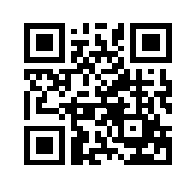 ایمیل:book@aqeedeh.combook@aqeedeh.combook@aqeedeh.combook@aqeedeh.comسایت‌های مجموعۀ موحدینسایت‌های مجموعۀ موحدینسایت‌های مجموعۀ موحدینسایت‌های مجموعۀ موحدینسایت‌های مجموعۀ موحدینwww.mowahedin.comwww.videofarsi.comwww.zekr.tvwww.mowahed.comwww.mowahedin.comwww.videofarsi.comwww.zekr.tvwww.mowahed.comwww.aqeedeh.comwww.islamtxt.comwww.shabnam.ccwww.sadaislam.comwww.aqeedeh.comwww.islamtxt.comwww.shabnam.ccwww.sadaislam.com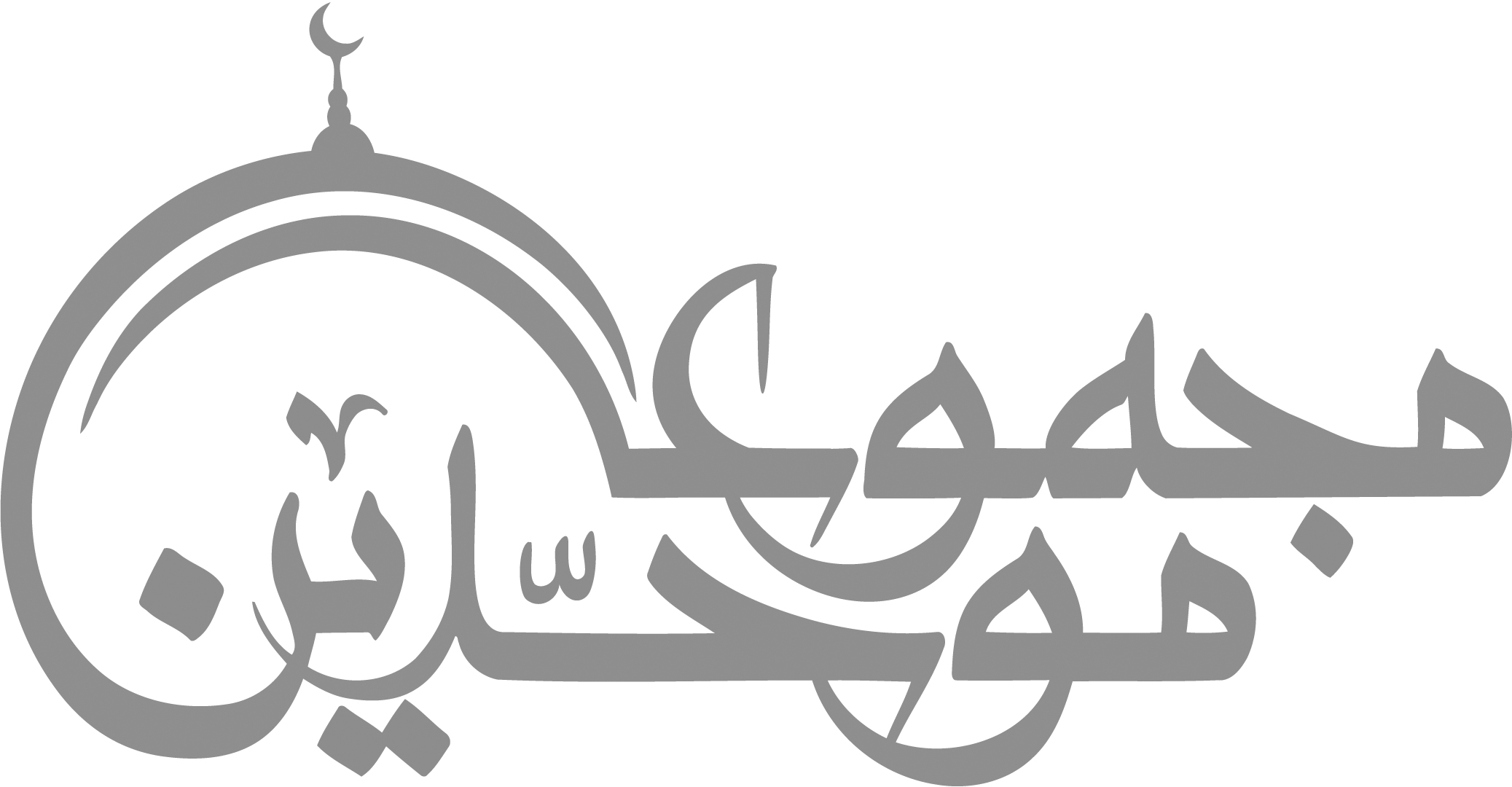 contact@mowahedin.comcontact@mowahedin.comcontact@mowahedin.comcontact@mowahedin.comcontact@mowahedin.comلَمّا رَأَيْتُ الَأَمرَ اَمراً مُنكراً
أجَّجْتُ ناري وَدَعَوتُ قَنْبراً
ما آن للسرداب أن یلد الذی
 صیّرتموه بزعمکم إنسانا
فعلی عقولکم العَفاءُ فإنکــم
ثلّثتُم العنقاء والغیـــلانا
